Р О С С И Й К А Я  Ф Е Д Е Р А Ц И Я ЯРОСЛАВСКАЯ ОБЛАСТЬАДМИНИСТРАЦИЯ СЕЛЬСКОГО ПОСЕЛЕНИЯ 
КРАСНЫЙ ПРОФИНТЕРНПОСТАНОВЛЕНИЕ 22.03.2017г. № 54В соответствии с постановлением Администрации   сельского поселения Красный Профинтерн №  от 29.12.2009г. «О порядке принятия решения о разработке муниципальных долгосрочных целевых программ, их формирования и реализации и Порядке проведения и критериях оценки эффективности реализации долгосрочных целевых программ», АДМИНИСТРАЦИЯ СЕЛЬСКОГО ПОСЕЛЕНИЯ КРАСНЫЙ ПРОФИНТЕРН ПОСТАНОВЛЯЕТ:	1.Утвердить прилагаемую  программу «Комплексное развитие транспортной инфраструктуры   сельского поселения Красный Профинтерн Некрасовского муниципального района Ярославской области на 2017 – 2026годы»	2. Контроль за исполнением настоящего постановления возложить на первого заместителя главы сельского поселения Красный Профинтерн.	3.Настоящее постановление вступает в силу с момента опубликования.Глава сельского поселения Красный Профинтерн                                                               Е.В. ТереховаЯрославская областьНекрасовский район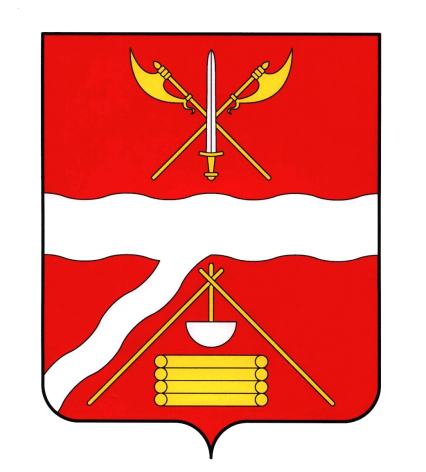 сельское поселение Красный ПрофинтернПРОГРАММА «Комплексное развитие транспортной инфраструктуры сельского поселения Красный Профинтерн Некрасовского муниципального района Ярославской области на 2017 – 2026 годы2017 г.	СОДЕРЖАНИЕПРОГРАММА «Комплексное развитие транспортной инфраструктурысельского поселения Красный Профинтерн Некрасовского муниципального района Ярославской области на 2017 – 2026 год»ПАСПОРТ ПРОГРАММЫ «Комплексное развитие транспортной инфраструктуры сельского поселения Красный Профинтерн Некрасовского муниципального районаЯрославской области на 2017 – 2026 год»I.ОБЩИЕ ПОЛОЖЕНИЯПрограмма комплексного развития транспортной инфраструктуры поселения -документ, устанавливающий перечень мероприятий по проектированию, строительству, реконструкции объектов транспортной инфраструктуры местного значения поселения,  который предусмотрен также государственными и муниципальными программами, стратегией социально-экономического развития муниципального образования и планом мероприятий по реализации стратегии социально-экономического развития муниципального образования, планом и программой комплексного социально-экономического развития муниципального образования, инвестиционными программами субъектов естественных монополий в области транспорта.Программа комплексного развития транспортной инфраструктуры сельского поселения Красный Профинтерн разрабатывается и утверждается органами его местного самоуправления на основании утвержденного в порядке, установленном Градостроительным Кодексом РФ, генерального плана поселения.Назначение программы – разработка комплекса мер по достижению сбалансированного, перспективного развития транспортной инфраструктуры сельского поселения в соответствии с приоритетными направлениями развития сферы дорожного хозяйства Российской Федерации (см. таблицу 1).Таблица 1.Перечень основных мероприятий реализации Программы развития транспортной инфраструктуры сельского поселения Красный Профинтерн	В ходе реализации Программы содержание мероприятий и обеспечивающие  их ресурсы могут быть скорректированы в случае существенно изменившихся условий.	Корректировка Программы производится на основании предложений Правительства Ярославской области, администрации сельского поселения,  Совета депутатов сельского поселения Красный Профинтерн.	Администрация Поселения ежегодно с учетом выделяемых финансовых средств на реализацию Программы готовит предложения по корректировке целевых показателей, затрат по мероприятиям Программы, механизма ее реализации, состава участников Программы и вносит необходимые изменения в Программу.	Программа комплексного развития транспортной инфраструктуры сельского поселения Красный Профинтерн на 2017-2026 годы (далее по тексту Программа) подготовлена на основании:▪  Градостроительного кодекса РФ от 29 декабря 2004 №190-ФЗ;▪ Федерального закона от 29 декабря 2014 года №456-ФЗ «О внесении изменений в Градостроительный кодекс РФ и отдельные законные акты РФ»;▪ Федерального закона от 06 октября 2003 года №131-ФЗ «Об общих принципах организации местного самоуправления в Российской Федерации»;▪ Федерального закона от 08.11.2007 №257-ФЗ «Об автомобильных дорогах и о дорожной деятельности в Российской Федерации и о внесении изменений в отдельные законодательные акты Российской Федерации»;▪  Федерального закона от 09.02.2007 №16-ФЗ «О транспортной безопасности»;▪ Постановления Правительства РФ от 1 октября 2015 г. № 1050 «Об утверждении требований к программам комплексного развития социальной инфраструктуры поселений, городских округов»;▪ Распоряжения Правительства Российской Федерации от 11 июля 2014 года              № 1032-р «Об утверждении новой редакции Транспортной стратегии Российской Федерации на период до 2030 года»; ▪ Поручения президента Российской Федерации от 25 декабря 2015 года Пр-№1440 «Об утверждении требований к программам комплексного развития транспортной инфраструктуры поселений, городских округов»;▪ Комплексной программы развития Некрасовского муниципального района Ярославской области;▪ Устава сельского поселения Красный Профинтерн Некрасовского муниципального района Ярославской области;▪ Генерального плана сельского поселения  Красный Профинтерн Некрасовского муниципального района Ярославской области; ▪ Иных нормативных актов Российской Федерации, Ярославской области, Некрасовского муниципального образования.Программа рассчитана на долгосрочную перспективу сроком на 10 лет.Таким образом, Программа является инструментом реализации приоритетных направлений развития сельского поселения Красный Профинтерн на долгосрочную перспективу, ориентирована на устойчивое развитие Поселения и соответствует государственной политике реформирования транспортной системы Российской Федерации.ОСНОВНЫЕ ПОНЯТИЯВ настоящей Программе используются следующие основные понятия:	▪ автомобильная дорога – объект транспортной инфраструктуры, предназначенный для движения транспортных средств и, включающий в себя земельные участки в границах полосы отвода автомобильной дороги и расположенные на них или под ними конструктивные элементы (дорожное полотно, дорожное покрытие и подобные элементы) и дорожные сооружения, являющиеся ее технологической частью, - защитные дорожные сооружения, искусственные дорожные сооружения, производственные объекты, элементы обустройства автомобильных дорог; 	▪ защитные дорожные сооружения – сооружения, к которым относятся элементы озеленения, имеющие защитное значение; заборы; устройства, предназначенные для защиты автомобильных дорог от снежных лавин; шумозащитные и ветрозащитные устройства; подобные сооружения;	▪ искусственные дорожные сооружения – сооружения, предназначенные для движения транспортных средств, пешеходов и прогона животных в местах пересечения автомобильных дорог иными автомобильными дорогами, водотоками, оврагами, в местах, которые являются препятствиями для такого движения, прогона (зимники, мосты, переправы по льду, путепроводы, трубопроводы, тоннели, эстакады, подобные сооружения);	▪ производственные объекты – сооружения, используемые при капитальном ремонте, ремонте, содержании автомобильных дорог;	▪ элементы обустройства автомобильных дорог – сооружения, к которым относятся дорожные знаки, дорожные ограждения, светофоры и другие устройства для регулирования дорожного движения, места отдыха, остановочные пункты, объекты, предназначенные для освещения автомобильных дорог, пешеходные дорожки, пункты весового и габаритного контроля транспортных средств, пункты взимания платы, стоянки (парковки) транспортных средств, сооружения, предназначенные для охраны автомобильных дорог и искусственных дорожных сооружений, тротуары, другие предназначенные для обеспечения дорожного движения, в том числе его безопасности, сооружения, за исключением объектов дорожного сервиса;	▪ дорожная деятельность – деятельность по проектированию, строительству, реконструкции, капитальному ремонту, ремонту и содержанию автомобильных дорог;	▪ владелец автомобильных дорог – администрация сельского поселения Красный Профинтерн;	▪ пользователи автомобильными дорогами – физические и юридические лица, использующие автомобильные дороги в качестве участников дорожного движения;	▪  реконструкция автомобильной дороги – комплекс работ, при выполнении кото-рых осуществляется изменение параметров автомобильной дороги, ее участков, ведущее к изменению класса и (или) категории автомобильной дороги либо влекущее за собой изменение границы полосы отвода автомобильной дороги;	▪  капитальный ремонт автомобильной дороги – комплекс работ по замене и (или) восстановлению конструктивных элементов автомобильной дороги, дорожных сооружений и/или) их частей, выполнение которых осуществляется в пределах установленных допустимых значений и технических характеристик класса и категории автомобильной дороги и при выполнении которых затрагиваются конструктивные и иные характеристики надежности и безопасности автомобильной дороги и не изменяются границы полосы отвода автомобильной дороги;	▪ ремонт автомобильной дороги – комплекс работ по восстановлению транспорт-но-эксплуатационных характеристик автомобильной дороги, при выполнении которых не затрагиваются конструктивные и иные характеристики надежности и безопасности автомобильной дороги;	▪ содержание автомобильной дороги – комплекс работ по поддержанию надлежа-щего технического состояния автомобильной дороги, оценки ее технического состояния, а также по организации и обеспечению безопасности дорожного движения.	Иные понятия и термины использованы в настоящей Программе в значениях, определенных Федеральным законом от 08.11.2007 № 257-ФЗ «Об автомобильных дорогах и  о дорожной деятельности в Российской Федерации и о внесении изменений в отдельные законодательные акты Российской Федерации».II. ХАРАКТЕРИСТИКА СУЩЕСТВУЮЩЕГО СОСТОЯНИЯ ТРАНСПОРТНОЙ ИНФРАСТРУКТУРЫ2.1 ПОЛОЖЕНИЕ СЕЛЬСКОГО ПОСЕЛЕНИЯ КРАСНЫЙ ПРОФИНТЕРН НЕКРАСОВСКОГО МУНИЦИПАЛЬНОГО РАЙОНА В СТРУКТУРЕ ПРОСТРАНСТВЕННОЙ ОРГАНИЗАЦИИ ЯРОСЛАВСКОЙ ОБЛАСТИСельское поселение Красный Профинтерн занимает площади 46700 га, входит в состав Некрасовского муниципального района. Некрасовский район находится в восточной половине центральной части Ярославской области. Он граничит с Ярославским районом на западе и северо-западе, с Даниловским районом - на севере и Гаврилов-Ямским районом на юге и юго-западе. На северо - востоке и востоке район граничит с Костромской областью. Некрасовский - один из самых маленьких районов; его площадь равна 3,8 % от площади Ярославской области. Протяженность территории с запада на восток - 40 км, с севера на юг-61 км.С экономической точки зрения район расположен выгодно на пересечении водных, сухопутных, воздушных транспортных сетей (р. Волга, трасса федерального значения Ярославль - Кострома, аэропорт «Туношна»). Район расположен между двумя областными центрами - Ярославль и Кострома. Численность населения района чуть больше 24 тыс. человек, преобладает сельское население. Городов на территории района нет. Сельское поселение Красный Профинтерн включает 141 населённый пункт в сельских округах. Административным центром сельского поселения является посёлок Красный Профинтерн.  Расположен на левом берегу реки Волги при впадении в неё реки Солоницы, в 33 км к северо-востоку от Ярославля, где находится ближайшая железнодорожная станция. В состав сельского поселения Красный Профинтерн входят также 5 сельских округов: Вятский, Диево-Городищенский, Аббакумцевский, Гребовский, Боровской.Сельское поселение Красный Профинтерн располагается в умеренно климатическом поясе. Суммарный радиационный баланс положительный, средняя многолетняя годовая температура воздуха плюс 3,0-3,5С. Однако, в течение года количество тепла сильно меняется. Зимой баланс отрицательный (средняя температура января около минус 11,3С), летом же – положительный (в июле  около плюс 13С). На территории поселения в среднем выпадает 35-40 мм осадков в год, причем максимум их приходится на лето. Количество осадков превышает испарение, поэтому коэффициент увлажнения составляет 1,2-1,3. Таким образом, сельское поселение Красный Профинтерн находится в зоне достаточного и, периодами, избыточного увлажнении, что способствует развитию процессов заболачивания. Толщина снегового покрова около 30-70 см. Больше его скапливается в понижениях рельефа.Преобладающие ветры связаны с общей циркуляцией атмосферы в умеренном поясе России. Поэтому чаще ветры дуют с юга, юго-запада. В теплые периоды года чаще, чем в холодные, повторяемость северо-западных, северных и северо-восточных ветров. Скорости ветра небольшие, в среднем 3,5-5,0 м/с, иногда сильные – 10-15 м/с, очень редки штормовые – более 15 м/с. Климатические условия поселения не вызывают планировочных ограничений и являются благоприятными для хозяйственной деятельности. На общей площади земельного фонда наибольший процент занимают земли сельскохозяйственного назначения – 47,66% (22259,73га), зона подтопления – 41,76% (19500га)  и земли лесного фонда – 32,63% (15239,41га). Земли водного фонда занимают 11,03% (5153га), населенных пунктов – 7,76% (3624,41га), земли транспортной и инженерной инфраструкткры – 0,9% (418,01 га). Земли особо охраняемых природных территорий занимают 7,95% (3714,46 га).Баланс территории Поселения представлен в таблице 2.Таблица 2.Баланс территории сельского поселения Красный ПрофинтернКонцепция территориального планирования сельского поселения Красный Профинтерн  изначально исходит из географического положения и значимости поселения в системе расселения Ярославской области: - Сельское поселение Красный Профинтерн - культурный центр, обладающий ценнейшим градостроительным и архитектурным наследием;Таким образом, современная планировочная ситуация Поселения сформировалась на основе ряда факторов: географического положения поселения, природных условий и ресурсов, хозяйственной деятельности, исторически сложившейся системы расселения.Территория Поселения освоена неравномерно. Система расселения представлена в таблице 3.Таблица 3.	Структура, тип и численность населения сельского поселения Красный Профинтерн Некрасовского района* (на 01.01.2016 г.)Как видно из таблицы 3, в 19 населенных пунктах в настоящее время никто постоянно не проживает, в 45 населенных пунктах численность жителей составляет                  от 1 до 5 человек, наибольшая концентрация населения находится в п. Красный Профинтерн      (1202 чел., 22,4% от общего числа населения сельского поселения Красный Профинтерн), с.Вятское  (664 чел., 12,4%), д.Яснищи (422 чел., 7,9%).В тоже время, на территории Поселения располагается большое количество садоводческих кооперативов (9 единиц), а часть пустующих домов в населенных пунктах Поселения в летний период заполняется дачниками. Графическое описание Поселения представлено следующими картами (схемами):Рис. 1 - Генеральный план территориального планирования. Существующая ситуацияРис. 2 -  Генеральный план территориального планирования. Перспектива развитияРис.3 - Генеральный план территориального планирования. Схема планировочных ограничений2.2 СОЦИАЛЬНО-ЭКОНОМИЧЕСКАЯ ХАРАКТЕРИСТИКА СЕЛЬСКОГО ПОСЕЛЕНИЯ КРАСНЫЙ ПРОФИНТЕРН НЕКРАСОВСКОГО МУНИЦИПАЛЬНОГО РАЙОНА ЯРОСЛАВСКОЙ ОБЛАСТИОдним из показателей экономического развития является численность населения. Изменение численности населения служит индикатором уровня жизни в Поселении, привлекательности территории для проживания, осуществления деятельности.Численность населения сельского поселения Красный Профинтерн в 2016 году составила ,5366 человек, что составило 97,1% по отношению к 2015 году, из них трудоспособного населения – 52%, моложе трудоспособного – 17%, старше трудоспособного – 31%.Динамика последних лет показывает, что численность трудоспособного населения в Поселении сокращается, молодежь покидает сельскую местность, уезжает в город на учебу и не возвращается назад.Трудовые ресурсы уже в настоящее время стали главным фактором, ограничивающим расширение экономической деятельности на территории Ярославской области при строительстве новых предприятий и создании новых рабочих мест.В тоже время Поселение обладает рядом условий, которые позволяют развивать территорию и  ее социально-экономическую инфраструктуру (см. таблицу 4).		Таблица 4.Условия, содействующие реализации целей устойчивого развития сельского поселения Красный ПрофинтернВ таблице 5 представлен список предприятий, действующих на территории сельского поселения Красный Профинтерн. Таблица 5.Список предприятий сельского поселения Красный ПрофинтернЗначения показателей социально-экономических развития Поселения за период 2015-2016 гг. приведены в таблице 6.Таблица 6.Показатели социально-экономического развития сельского поселения Красный Профинтерн на 2015-2016 годы2.3 ХАРАКТЕРИСТИКА ФУНКЦИОНИРОВАНИЯ И ПОКАЗАТЕЛИ РАБОТЫ ТРАНСПОРТНОЙ ИНФРАСТРУКТУРЫ ПО ВИДАМ ТРАНСПОРТА, ИМЕЮЩЕГОСЯ НА ТЕРРИТОРИИ  НЕКРАСОВСКОГО СЕЛЬСКОГО ПОСЕЛЕНИЯ Транспортная инфраструктура – система коммуникаций и объектов сельского, внешнего пассажирского и грузового транспорта, включающая улично-дорожную сеть, линии и сооружения внеуличного транспорта, объекты обслуживания пассажиров, объекты обработки грузов, объекты постоянного и временного хранения и технического обслуживания транспортных средств.Уровень развития транспортной сферы в сильной степени определяется общим состоянием экономики отдельных территориальных образований, инвестиционной и социальной политикой государственных структур и другими факторами. В числе последних важная роль принадлежит особенностям географического положения сельского поселения.Транспортная инфраструктура сельского поселения Красный Профинтерн является составляющей инфраструктуры Ярославской области. Основными структурными элементами транспортной структуры Поселения являются: сеть улиц и дорог. Внешние транспортно-экономические связи сельского поселения Красный Профинтерн с другими регионами осуществляются в основном автомобильным видом транспорта. Виды общественного транспорта, используемые населением, организациями и предприятиями  сельского  поселения Красный Профинтерн представлены в таблице 7.Таблица 7.Виды транспорта, используемые населением, организациями и предприятиями сельского поселения Красный Профинтерн2.4 ХАРАКТЕРИСТИКА СЕТИ ДОРОГ СЕЛЬСКОГО ПОСЕЛЕНИЯ КРАСНЫЙ ПРОФИНТЕРН, ОЦЕНКА КАЧЕСТВА СОДЕРЖАНИЯ ДОРОГВажнейшей составной частью транспортной инфраструктуры сельского поселения Красный Профинтерн выступают автомобильные дороги. Они связывают территорию поселения с соседними территориями, населенные пункты поселения с районным центром, обеспечивают жизнедеятельность всех населенных пунктов поселения, во многом определяют возможности развития поселения, по ним осуществляются автомобильные перевозки грузов и пассажиров. От уровня развития сети автомобильных дорог во многом зависит решение задач достижения устойчивого экономического роста поселения, повышения конкурентоспособности местных производителей и улучшения качества жизни населения.В таблице 8 приведен перечень дорог регионального и межмуниципального значения на территории сельского поселения Красный Профинтерн.Таблица 8.Перечень дорог федерального, регионального и межмуниципального значения на территории сельского поселения Красный ПрофинтернК автомобильным дорогам общего пользования местного значения относятся муниципальные дороги, улично-дорожная сеть и объекты дорожной инфраструктуры, расположенные в границах сельского поселения, находящиеся в муниципальной собственности сельского поселения.Общая протяженность автомобильных дорог, проходящих по территории сельского поселения Красный Профинтерн, включая улично-дорожную сеть населенных пунктов, по состоянию на 01 января 2017 года составила 171,27 км, в том числе                                   17,5 км - асфальтобетонные (10,2%), 153,77 км - грунтовые (89,8%).Генеральный план территориального планирования. Схема инженерно-транспортной инфраструктуры сельского поселения Красный Профинтерн показана на рисунке  4.Классификация автомобильных дорог общего пользования местного значения поселения и их отнесение к категориям автомобильных дорог (первой, второй, третьей, четвертой, пятой категориям) осуществляются в зависимости от транспортно-эксплуатационных характеристик и потребительских свойств автомобильных дорог в порядке, установленном Правительством Российской Федерации.Основные местные автомобильные дороги выполняют связующие функции между улицами и отдельными объектами населенных пунктов сельского поселения Красный Профинтерн.В соответствии с ГОСТ Р 52398 «Классификация автомобильных дорог, основные параметры и требования» дороги общего пользования Поселения относятся к классу автомобильных дорог  «Дорога обычного типа» (не скоростная дорога)» с категорией V. Для категории V предусматривается количество полос – 1, ширина полосы 4,5 метра, разделительная полоса не требуется, допускается пересечение в одном уровне с автомобильными дорогами, велосипедными и пешеходными дорожками, с железными дорогами и допускается доступ на дорогу с примыканием на одном уровне.Рис.4 – Генеральный план территориального планирования. Схема инженерно-транспортной инфраструктуры	Перечень муниципальных автомобильных дорог с указанием протяженности и типа дорожного покрытия отражен в таблице 9.Таблица 9.Дороги общего пользования местного значения сельского поселения Красный ПрофинтернКак видно из таблицы 10, в сельском поселении  Красный Профинтерн имеется 113 дорог общего пользования местного значения, из которых 18 имеют асфальтное покрытие. В связи с недостаточностью финансирования  расходов на дорожное хозяйство в бюджете сельского поселения Красный Профинтерн эксплуатационное состояние значительной части улиц Поселения по отдельным параметрам перестало соответствовать требованиям нормативных документов и технических регламентов. Возросли материальные затраты на содержание улично-дорожной сети в связи с необходимостью проведения значительного объема работ по ямочному ремонту дорожного покрытия улиц.В сельском поселении Красный Профинтерн доля автомобильных дорог,                                        не соответствующих нормативным и допустимым требованиям к транспортно-эксплуатационным показателям, в 2014 году составляла  92% или 78,1 км. В 2016 году протяженность дорог, соответствующих нормативным требованиям увеличилась и составила 14,6 км или 15,5% от общей протяженности дорог общего пользования местного значения.	 В таблице 10 приведены сведения о дорогах общего пользования местного значения Некрасовского сельского поселения.Таблица 10.Сведения о дорогах общего пользования местного значения сельского поселения Красный Профинтерн (по состоянию на 1 января)Улично-дорожная сеть внутри населенных пунктов, как правило, благоустроена лишь частично.В наиболее выигрышной ситуации находятся два самых крупных населенных пункта Поселения: пос.Красный Профинтерн (22,6% от общей численности  населения в Поселении) –, с.Вятское (12,4% от общей численности населения в Поселении). В составе улично-дорожной сети пос.Красный Профинтерн находится 1 площадь с асфальтобетонным покрытием, 9 улиц, из которых 4 заасфальтировано, что составляет 47,4% дорожного уличного покрытия.Улично-дорожная сеть с.Вятское объединяет 16 улиц, из которых                                      11 заасфальтировано, что составляет 60,3% дорожного уличного покрытия.  Кроме того в Поселении дороги общего пользования местного значения заасфальтированы на территории с. Рыбницы (1100 м), д. Овсяники (600 м),                  д. тюньба (700 м), д. Заболотье (300 м), д. Наумиха (300 м), д. Антоново (700 м), д. Путятино (500 м), с. Диево-Городище (2200 м), д. Пески (500 м), д. Искробол (100 м).Интенсивность движения потоков транспортных средств составляет	в населенных пунктах сельского поселения Красный Профинтерн составляет – менее 200 ед./сутки.Скорость движения на дорогах поселения составляет 40 - 60 км/час.Улично-дорожная сеть сельского поселения Красный Профинтерн не перегружена автотранспортом, отсутствуют  заторы и нет затруднений в парковке. 2.5 АНАЛИЗ СОСТАВА ПАРКА ТРАНСПОРТНЫХ СРЕДСТВ И УРОВНЯ АВТОМОБИЛИЗАЦИИ В СЕЛЬСКОМ ПОСЕЛЕНИИ КРАСНЫЙ ПРОФИНТЕРН, ОБЕСПЕЧЕННОСТЬ ПАРКОВКАМИНа протяжении последних лет наблюдается тенденция к увеличению числа автомобилей на территории Поселения. Основной прирост этого показателя осуществляется за счет увеличения числа легковых автомобилей граждан в среднем                на 3,2 % в год.  Парк грузовых автомобилей не увеличивался, что связано со сложившейся экономической ситуацией в области и районе.Сведения об общем количестве грузовых и легковых автомобилей в Поселении, находящиеся в том числе и в личной собственности граждан, отсутствуют.Хранение автотранспорта на  территории сельского поселения Красный Профинтерн осуществляется в пределах участков предприятий и на придомовых участках жителей Поселения.2.6 ХАРАКТЕРИСТИКА РАБОТЫ ТРАНСПОРТНЫХ СРЕДСТВ ОБЩЕГО ПОЛЬЗОВАНИЯ, ВКЛЮЧАЯ АНАЛИЗ ПАССАЖИРОПОТОКАПассажирский транспорт является важнейшим элементом сферы обслуживания населения, без которого невозможно нормальное функционирование общества. Он призван удовлетворять потребности населения в передвижениях, вызванные производственными, бытовыми и культурными связями. Все сельские округа связаны с центром автобусным сообщением. Существует автобусное сообщение с г. Ярославль.В таблице 11 представлено расписание движения автобусов от автостанции                     г. Ярославль (пригородные и внутриобластные).Таблица 11.Расписание движения автобусовна пригородных и внутриобластных маршрутахРасписание движения автобусов от автостанции г. Ярославль2.7. ХАРАКТЕРИСТИКА УСЛОВИЙ НЕМОТОРИЗОВАННОГО ПЕРЕДВИЖЕНИЯНа территории Некрасовского сельского поселения велосипедное движение в организованных формах не представлено и отдельной инфраструктуры не имеет.2.8.  ХАРАКТЕРИСТИКА ДВИЖЕНИЯ ГРУЗОВЫХ ТРАНСПОРТНЫХ СРЕДСТВ, ОЦЕНКА РАБОТЫ ТРАНСПОРТНЫХ СРЕДСТВ КОММУНАЛЬНЫХ И ДОРОЖНЫХ СЛУЖБ, СОСТОЯНИЕ ИНФРАСТРУКТУРЫ ДЛЯ ДАННЫХ ТРАНСПОРТНЫХ СРЕДСТВСведения о количестве грузовых транспортных средств, принадлежащих собственникам всех видов собственности на территории Поселения отсутствуют. В настоящее время обслуживанием дорог общего пользования местного значения занимается предприятие по содержанию и ремонту автомобильных дорог общего пользования (ООО «ЦДХ») (Адрес: РФ, 150027, Ярославский р-н., п. Защитный, д.37).Основной задачей предприятия является обеспечение транспортно-эксплуатационного состояния дорог в соответствии с требованиями нормативных документов.Направления деятельности ООО «ЦДХ»:▪ содержание автомобильных дорог и дорожных сооружений;▪ строительство, реконструкция, ремонт  автодорог;▪ содержание и ремонт улично-дорожной сети;▪ благоустройство дворовых территорий;Техническая база ООО «ЦДХ»:▪ склады, пескобазы;▪ комплект дорожно-строительной техники: бульдозеры, экскаваторы, автогрейдеры,  транспортные средства;▪ средства малой механизации для текущего ремонта и содержания автомобильных дорог;Заказчиком ООО «ЦДХ»: являются администрация сельского поселения Красный Профинтерн, предприятия и организации Ярославля и области. 2.9. АНАЛИЗ БЕЗОПАСНОСТИ ДОРОЖНОГО ДВИЖЕНИЯПроблема  аварийности, связанная с автомобильным транспортом приобрела особую остроту в связи с несоответствием дорожно-транспортной инфраструктуры потребностям общества и государства в безопасном дорожном движении, недостаточной эффективностью функционирования системы обеспечения безопасности дорожного движения и крайне низкой дисциплиной участников дорожного движения.Увеличение парка транспортных средств при снижении объемов строительства, реконструкции и ремонта автомобильных дорог, недостаточном финансировании по содержанию автомобильных дорог привели к ухудшению условий движения.Обеспечение безопасности дорожного движения на улицах населенных пунктов и автомобильных дорогах поселения, предупреждение дорожно-транспортных происшествий (ДТП) и снижение тяжести их последствий является на сегодня одной из актуальных задач. 	В сельском поселении Красный Профинтерн в 2015 году зарегистрировано 14 дорожно-транспортных происшествий, в результате которых, погибло 3 человек и получили травмы 9 человек.В перспективе из-за неудовлетворительного состояния автомобильных дорог (доля автомобильных дорог, не соответствующих нормативным и допустимым требованиям к транспортно-эксплуатационным показателям, составляет  82,7% или  78,1 км).	  увеличения количества личного автотранспорта у жителей и несовершенства технических средств организации дорожного движения возможно ухудшение ситуации.	Основными причинами совершения ДТП с тяжелыми последствиями по данным Государственной инспекции безопасности дорожного движения Ярославской области являются несоответствие скорости движения конкретным дорожным условиям, нарушение скоростного режима, нарушение правил обгона и нарушение правил дорожного движения пешеходов.Одним из важных технических средств организации дорожного движения являются дорожные знаки, информационные указатели, предназначенные для информирования об условиях в режимах движения водителей и пешеходов. Качественное изготовление дорожных знаков, правильная их расстановка в необходимом объеме и информативность оказывают значительное влияние на снижение количества дорожно-транспортных происшествий и в целом повышают комфортабельность движения. 	Производятся работы по повышению освещенности автомобильных дорог                        (см. таблицу 12). Таблица 12.Основные сооружения и оборудование, повышающее безопасность дорожного движения на автомобильных дорогах общего пользования местного значенияВ связи с рисками ухудшения обстановки с аварийностью и наличием проблемы обеспечения безопасности дорожного движения требуется выработка и реализация долгосрочной стратегии, координация усилий всех заинтересованных служб и населения, органов местного самоуправления. Это позволит установить необходимые виды и объемы работ, обеспечить безопасность дорожного движения, сформировать расходные обязательства по задачам, сконцентрировав финансовые ресурсы на реализацию приоритетных задач.2.10 ОЦЕНКА УРОВНЯ НЕГАТИВНОГО ВОЗДЕЙСТВИЯ ТРАНСПОРТНОЙ ИНФРАСТРУКТУРЫ НА ОКРУЖАЮЩУЮ СРЕДУ, БЕЗОПАСНОСТЬ И ЗДОРОВЬЕ НАСЕЛЕНИЯ	Автомобильный транспорт и  инфраструктура автотранспортного комплекса относятся к главным источникам загрязнения окружающей среды.	Основной причиной высокого загрязнения воздушного бассейна выбросами автотранспорта является увеличение  количества автотранспорта, его изношенность и некачественное топливо.	Отработанные газы двигателей внутреннего сгорания содержат вредные вещества и соединения, в том числе канцерогенные. Нефтепродукты, продукты износа шин, тормозных накладок, хлориды, используемые в качестве антиобледенителей дорожных покрытий, загрязняют придорожные полосы и водные объекты.	Главный компонент выхлопов двигателей внутреннего сгорания (кроме шума) – окись углерода (угарный газ) – опасен для человека, животных, вызывает отравление различной степени в зависимости от концентрации. При взаимодействии выбросов автомобилей и смесей загрязняющих веществ в воздухе могут образовываться новые вещества, более агрессивные. На прилегающих территориях к автомобильным дорогам вода, почва и растительность являются носителями ряда канцерогенных веществ. Недопустимо выращивание здесь овощей, фруктов и скашивание травы животным.	Одним из направлений в работе по снижению негативного влияния автотранспорта на загрязнение окружающей среды является дальнейшее расширение использования альтернативного топлива – сжатого и сжиженного газа, благоустройство дорог, контроль работы двигателей.2.11 ХАРАКТЕРИСТИКА СУЩЕСТВУЮЩИХ УСЛОВИЙ В ПЕРСПЕКТИВЕ РАЗВИТИЯ И РАЗМЕЩЕНИЯ ТРАНСПОРТНОЙ ИНФРАСТРУКТУРЫ СЕЛЬСКОГО ПОСЕЛЕНИЯ	 КРАСНЫЙ ПРОФИНТЕРН	Перспектива развития сельского поселения Красный профинтерн напрямую связана с развитием Некрасовского муниципального района и всей Ярославской области в целом.	Проведенный SWOT-анализ социально-экономического положения муниципального образования показывает наличие следующих сильных и слабых сторон, угроз и возможностей  (см. таблицу 13).	Таблица 13.SWOT-анализа социально-экономического положения муниципального образованияКак видно из данной таблицы, территория сельского поселения Красный Профинтерн по состоянию на 01.01.2016 года является привлекательной для инвесторов, перспективы развития транспортной инфраструктуры связаны с развитием промышленного и сельскохозяйственного производства, туризма.  Однако, с учетом имеющейся демографической ситуации в Поселении, сложившихся рыночных цен на продукцию местных промышленных и сельскохозяйственных производителей на период до 2026 года высоких темпов развития и размещения транспортной инфраструктуры сельского поселения красный Профинтерн не планируется.2.12 ОЦЕНКА НОРМАТИВНО-ПРАВОВОЙ БАЗЫ, НЕОБХОДИМОЙ ДЛЯ ФУНКЦИОНИРОВАНИЯ И РАЗВИТИЯ ТРАНСПОРТНОЙ ИНФРАСТРУКТУРЫ СЕЛЬСКОГО ПОСЕЛЕНИЯ КРАСНЫЙ ПРОФИНТЕРН	Программа комплексного развития транспортной инфраструктуры сельского поселения Красный Профинтерн на 2017-2027 гг. подготовлена на основании следующих нормативно-правовых документов:▪  Градостроительный  кодекс РФ от 29 декабря 2004 №190-ФЗ;	▪ Федеральный закон от 29 декабря 2014 года №456-ФЗ «О внесении изменений в Градостроительный кодекс РФ и отдельные законные акты РФ»;	▪ Федеральный закон от 06 октября 2003 года №131-ФЗ «Об общих принципах организации местного самоуправления в Российской Федерации»;	▪ Федеральный закон от 08.11.2007 №257-ФЗ «Об автомобильных дорогах и о дорожной деятельности в Российской Федерации и о внесении изменений в отдельные законодательные акты Российской Федерации»;	▪ Федеральный  закон  от 09.02.2007 №16-ФЗ «О транспортной безопасности»;▪ Постановление Правительства РФ от 23.10.1993г. №1090 (ред. От 21.01.2016 г.) «О правилах дорожного движения»;▪ Распоряжение Правительства Российской Федерации от 11 июля 2014 года № 1032-р «Об утверждении новой редакции Транспортной стратегии Российской Федерации на период до 2030 года»; ▪ Поручение президента Российской Федерации от 25 декабря 2015 года Пр-№1440 «Об утверждении требований к программам комплексного развития транспортной инфраструктуры поселений, городских округов».  Постановление правительства РФ; ▪ Постановление Правительства Ярославской области от 29.12.2008 №747-п «Об утверждении Методики предоставления и расходования субсидии на финансирование дорожного хозяйства из областного бюджета местным бюджетам;▪ Постановление Правительства Ярославской области № 1315-п от 28.11.2012 г. «О внесении изменений в постановление Правительства области от 29.12.2008 №747-п»;▪ Постановление Правительства Ярославской области от 25 июня 2015 г № 695 «Об утверждении Областной целевой программы «Развитие сети автомобильных дорог по Ярославской области на 2016-2022 г.»;▪ Постановление Правительства Ярославской области от 28 мая 2014 г. №496-п «Об утверждении государственной программы Ярославской области «Развитие дорожного хозяйства и транспорта в Ярославской области» на 2014-2020 годы (в ред. Постановления Правительства Ярославской области от 19.01.2016 № 24-п);▪ Ведомственная целевая программа «Сохранность региональных автомобильных дорог Ярославской области на 2014 г. и плановый период 2015-2016 г. (в ред. Приказов департамента дорожного хозяйства Ярославской области от 24.01.2014 №5);▪ Ведомственная целевая программа «Сохранность региональных автомобильных дорог Ярославской области на 2016 г. и плановый период 2017-2018 годов;▪ Методика предоставления и распределения субсидии на финансирование дорожного хозяйства из областного бюджета местным бюджетам. Утверждена постановлением Правительства Ярославской области от 29.12.2008 №747-п (в редакции постановления Правительства области от 28.01.2016 №49-п);▪ Постановление Правительства Ярославской области №367-п от 23 июля 2008 «О нормативах денежных затрат на содержание, ремонт и капитальный ремонт автомобильных дорог регионального и межмуниципального значения (в ред. Постановления Правительства Ярославской области от 26.08.2011 №652-п);          ▪ Постановление сельского поселения Красный Профинтерн от 14.12.2015  № 692 «Об определение размера вреда, причиняемого тяжеловесными транспортными средствами при движении по автомобильным дорогам местного значения».          ▪ Постановление сельского поселения Красный Профинтерн от  14.12.2015 г.  № 693 «Об  установлении границ придорожных полос автомобильных дорог местного значения сельского поселения Красный Профинтерн».          ▪ Постановление сельского поселения Красный Профинтерн от  14.12.2015 г.  №694 «Об утверждении  Положения об установлении и использовании полос отвода автомобильных дорог местного значения сельского поселения Красный Профинтерн»          ▪ Постановление сельского поселения Красный Профинтерн от 14.12.2015.№695 «Об утверждении порядка осуществления владельцем автомобильной дороги мониторинга соблюдения технических требований и условий».          ▪ Постановление сельского поселения Красный Профинтерн от 14.12.2015г.  № 696 «Об  утверждение нормативов финансовых затрат на капитальный ремонт, ремонт, содержание автомобильных дорог местного значения и правил расчета размера ассигнований местного бюджета на указанные цели».          ▪ Постановление сельского поселения Красный Профинтерн от 14.12.2015г.  № 697 «Об утверждении Положения об осуществлении муниципального контроля за обеспечением сохранности автомобильных дорог местного значения».          ▪ Постановление сельского поселения Красный Профинтерн от  14.12.2015  №698 «Об утверждении Положения О содержании и ремонте автомобильных дорог  местного значения сельского поселения Красный Профинтерн».          ▪ Постановление сельского поселения Красный Профинтерн от 30.12.2016г. №705 «О внесении изменений в Постановление №696 от 14.12.2015г. «Об  утверждение нормативов финансовых затрат на капитальный ремонт, ремонт, содержание автомобильных дорог местного значения и правил расчета размера ассигнований местного бюджета на указанные цели».В соответствии с изложенной в Программе политикой администрация сельского поселения Красный Профинтерн Некрасовского района должна разрабатывать муниципальные программы, конкретизировать мероприятия, способствующие достижению стратегических целей и решению поставленных Программой задач.2.13 ОЦЕНКА ФИНАНСИРОВАНИЯ ТРАНСПОРТНОЙ ИНФРАСТРУКТУРЫСостояние сети дорог определяется своевременностью, полнотой и качеством выполнения работ по содержанию, ремонту и капитальному ремонту, и зависит напрямую от объемов финансирования и стратегии распределения финансовых ресурсов в условиях их ограниченных объемов.Недофинансирование  дорожной  отрасли,  в  условиях  постоянного  роста интенсивности  движения,  изменения  состава  движения  в  сторону  увеличения грузоподъемности транспортных средств, приводит к разрушению дорожного покрытия,  несоблюдению межремонтных сроков, накоплению количества участков недоремонта и увеличивает протяженность изношенных автомобильных дорог. В результате разрушение дорожных конструкций идет прогрессирующими темпами и стоимость их ремонта становится сопоставимой со стоимостью строительства новых дорог. Сохранность существующих дорог и искусственных сооружений на них во многом зависит и от нормативного круглогодичного содержания, что включает в себя комплекс мероприятий по предупреждению преждевременного разрушения и износа конструктивных элементов автодорог, а также по сохранению их текущего транспортно-эксплуатационного состояния. Выполнение необходимых установленных сезонных нормативов работ позволяет поддерживать дороги в состоянии, отвечающем нормативным требованиям, стандартам, обеспечивающим безопасность дорожного движения. Недостаточные объемы ремонта и содержания автомобильных дорог не только отрицательно влияют на технико-эксплуатационные показатели дорог, но и увеличивают транспортные издержки в экономике, ограничивают транспортную доступность городских и сельских территорий, тем самым усугубляя положение в социальной сфере, вызывая недовольство населения отсутствием комфортной среды проживания, несвоевременным оказанием срочной и профилактической медицинской помощи, нерегулярным движением школьных автобусов, рейсовых маршрутов.Кроме того, неудовлетворительные дорожные условия способствуют возникновению дорожно-транспортных происшествий (далее – ДТП) в каждом восьмом зарегистрированном случае. В сложившейся на сегодняшний момент ситуации в сфере дорожного хозяйства основным направлением дорожной деятельности является сохранение существующей сети автомобильных дорог, улучшение ее транспортно-эксплуатационных показателей, соответствующих действующим нормативам. В этой связи на первый план выходят работы по содержанию и эксплуатации дорог с целью максимально возможного снижения количества проблемных участков автомобильных дорог и сооружений на них.Предоставление и расходование средств дорожного фонда сельского поселения Красный Профинтерн  осуществляется в объемах, определенных Законом Ярославской области об областном бюджете на очередной финансовый год и плановый период  и по направлениям определенным решением Совета депутатов Некрасовского сельского поселения.Финансовой основой реализации муниципальной программы являются средства бюджета Некрасовского сельского поселения. Указанные в Программе объемы финансирования отдельных мероприятий из бюджета поселения являются предполагаемыми. Объемы ассигнований подлежат уточнению исходя из возможностей бюджета сельского поселения Красный Профинтерн на соответствующий финансовый год.Ежегодные объемы финансирования Программы определяются в соответствии с утвержденным бюджетом сельского поселения Красный Профинтерн на соответствующий финансовый год и с учетом дополнительных источников финансирования.Финансирование мероприятий Программы осуществляется в следующих формах бюджетных ассигнований: оплата муниципальных контрактов на поставку товаров, выполнение работ, оказание услуг для муниципальных нужд в целях реализации полномочий сельского поселения по ремонту дорог местного значения.В таблице 14 показана динамика изменения расходной части бюджета Некрасовского сельского поселения и его доли, приходящейся на содержание и развитие транспортной инфраструктуры Поселения.Таблица 14.Доля расходов на содержание и развитие транспортной инфраструктуры в общей структуре расходной части бюджета ПоселенияПеречень целевых программ, по которым осуществляет финансирование работ на содержание, ремонт, капитальный ремонт и строительство объектов транспортной инфраструктуры Поселения приведен в таблице 15Таблица 15.Перечень целевых программ по содержанию и развитию транспортной инфраструктуры Поселения	Основной целью муниципальной целевой программы, указанной в таблице 16, является  обеспечение сохранности существующей сети автомобильных дорог регионального и межмуниципального значения в соответствии с нормативными требованиями и стандартами.Основными задачами вышеуказанной программы являются:▪ Приведение в нормативное состояние автомобильных дорог внутримуни-ципального значения, имеющих полный износ; ▪  Разработка рабочих проектов;	▪  Реализация мер по обеспечению устойчивого функционирования автомобильных дорог внутримуниципального значения и искусственных сооружений на них и создание материально-технических средств для нужд гражданской обороны; 	▪  Повышение безопасности дорожного движения на автомобильных дорогах.	Объемы и структура финансирования работ по содержанию и развитию транспортной инфраструктуры Поселения по целевым программам в динамике за период 2014 – 2016 гг.  в разрезе бюджетов и целевых программ представлены в таблице 16.Таблица 16.Объемы и структура финансирования работ по содержанию и развитию транспортной инфраструктуры Поселения за 2014 – 2016 гг. в тыс.руб.Мероприятия МЦП финансируются за счет средств местного бюджета, а также за счет предоставления из районного и областного бюджета местным бюджетам субсидии на осуществление бюджетных инвестиций в объекты капитального строительства и реконструкции дорожного хозяйства муниципальной собственности в муниципальных образованиях.III. ПРОГНОЗ ТРАНСПОРТНОГО СПРОСА, ИЗМЕНЕНИЯ ОБЪЕМОВ И ХАРАКТЕРА ПЕРЕДВИЖЕНИЯ НАСЕЛЕНИЯ И ПЕРЕВОЗОК ГРУЗОВ НА ТЕРРИТОРИИ СЕЛЬСКОГО ПОСЕЛЕНИЯ КРАСНЫЙ ПРОФИНТЕРН3.1 ПРОГНОЗ СОЦИАЛЬНО-ЭКОНОМИЧЕСКОГО И ГРАДОСТРОИТЕЛЬНОГО РАЗВИТИЯ СЕЛЬСКОГО ПОСЕЛЕНИЯ КРАСНЫЙ ПРОФИНТЕРН	Прогнозные значения показателей социально-экономического и градостроительного развития сельского поселения Красный Профинтерн представлены в таблице 17.	Таблица 17.Прогноз социально-экономического развития  сельского поселения Красный Профинтерн на 2017-2019 годы3.2 ПРОГНОЗ ТРАНСПОРТНОГО СПРОСА СЕЛЬСКОГО ПОСЕЛЕНИЯ КРАСНЫЙ ПРОФИНТЕРН, ОБЪЕМОВ И ХАРАКТЕРА ПЕРЕДВИЖЕНИЯ И ПЕРЕВОЗОК ГРУЗОВ ПО ВИДАМ ТРАНСПОРТА, ИМЕЮЩЕГОСЯ НА ТЕРРИТОРИИ ПОСЕЛЕНИЯ	Анализ социально-демографической ситуации в Поселении позволяет сделать вывод, что значительного изменения транспортного спроса, объемов и характера передвижения населения на территории сельского поселения Красный Профинтерн не планируется.В связи немногочисленностью предприятий, расположенных на территории Поселения и стагнацией их хозяйственной деятельности  интенсивность  грузового транспорта незначительная и в течение  расчетного периода сильно не изменится.3.3 ПРОГНОЗ РАЗВИТИЯ ТРАНСПОРТНОЙ ИНФРАСТРУКТУРЫ ПО ВИДАМ ТРАНСПОРТА, ИМЕЮЩЕГОСЯ НА ТЕРРИТОРИИ СЕЛЬСКОГО ПОСЕЛЕНИЯ КРАСНЫЙ ПРОФИНТЕРН	Стабильная ситуация с транспортным спросом населения не предполагает значительных изменений транспортной инфраструктуры по видам транспорта в  сельском поселении Красный Профинтерн.	На территории сельского поселения имеются 2 автозаправочные станции.	Требования к обеспеченности легкового транспорта автозаправочными станциями (АЗС), станциями технического обслуживания (СТО) и местами постоянного хранения индивидуальных легковых автомобилей обозначены в СП 42.13330.2011 «Градостроительство. Планировка и застройка городских и сельских поселений. Актуализированная редакция СНиП 2.07.01-89», так:	▪ согласно п.11.27, потребность в АЗС составляет: одна топливораздаточная колонка на 1200 легковых автомобилей;	▪ согласно п.11.26, потребность в СТО составляет: один пост на 200 легковых автомобилей;	▪ согласно п.11.19, общая обеспеченность закрытыми и открытыми автостоянками для постоянного хранения автомобилей должна составлять 90% расчетного числа индивидуальных легковых автомобилей.	Исходя из общего количества легковых автомобилей, нормативных требований и наличия объектов дорожного сервиса, видно, что в настоящее время Поселение не обеспечено:	▪  Станцией Технического обслуживания – не имеются.		Размещение гаражей на сегодняшний день не требуется, так как дома в жилой застройке имеют приквартирные участки, обеспечивающие потребность в местах постоянного хранения индивидуальных легковых автомобилей.3.4 ПРОГНОЗ РАЗВИТИЯ ДОРОЖНОЙ СЕТИ СЕЛЬСКОГО ПОСЕЛЕНИЯ КРАСНЫЙ ПРОФИНТЕРНРеализация муниципальной программы позволит сохранить существующую сеть автомобильных дорог за счет качественного содержания, повысить качественные характеристики дорожных покрытий и безопасность дорожного движения за счет проведения целевых мероприятий по ремонту, капитальному ремонту, реконструкции автомобильных дорог, применения новых технологий и материалов, разработки и обновлению проектов организации дорожного движения. В результате реализации Программы планируется достигнуть следующих показателей (см. таблицу 18):Таблица 18.Значения показателей, достигаемых при реализации Программы	Необходимость и очередность строительства автомобильных дорог на территориях нового промышленного и жилищного строительства определяется и осуществляется застройщиком.	Существующие риски по возможности достижения прогнозируемых результатов:3.5 ПРОГНОЗ УРОВНЯ АВТОМОБИЛИЗАЦИИ, ПАРАМЕТРОВ ДОРОЖНОГО ДВИЖЕНИЯ 	По прогнозу на долгосрочный период до 2026 года обеспеченность жителей Поселения индивидуальными легковыми автомобилями будет возрастать на 3,2% в год, что не сильно скажется на изменении интенсивности движения  транспортного потока.	В Поселении на расчетный срок изменений параметров дорожного движения с 2017 г. по 2026 г. не прогнозируется.3.6  ПРОГНОЗ ПОКАЗАТЕЛЕЙ БЕЗОПАСНОСТИ ДОРОЖНОГО ДВИЖЕНИЯ	В сельском поселении Красный Профинтерн в 2015  году зарегистрировано 14 дорожно-транспортных происшествий, в результате которых погибло 3 человека и получили травмы 19 человек. По итогам первого полугодия 2016 года данные показатели остаются актуальными.	В перспективе возможно ухудшение ситуации из-за следующих причин:▪  постоянно возрастающая мобильность населения;▪ массовое пренебрежение требованиями безопасности дорожного движения со стороны участников движения:▪ неудовлетворительное состояние автомобильных дорог;▪ недостаточный технический уровень дорожного хозяйства;▪ несовершенство технических средств организации дорожного движения.	Чтобы не допустить негативного развития ситуации, необходимо:	▪  создание современной системы обеспечения безопасности дорожного движения на автомобильных дорогах общего пользования в улично-дорожной сети населенных пунктов сельского поселения Красный Профинтерн;	▪ повышение правового сознания и предупреждения опасного поведения среди населения, в том числе среди несовершеннолетних;	▪ повышение уровня обустройства автомобильных дорог общего пользования – установка средств организации дорожного движения на дорогах (дорожных знаков, лежачих полицейских.	Планируется установить дорожных знаков:  в 2017 г.-6 ед., в 2018 г. – 6 ед., в 2019 г. – 6 ед., в 2021 г. – 6 ед., за период 2021 – 2027 гг. – по 6 знаков ежегодно. 	Если в расчетный срок данные мероприятия осуществятся, то прогноз показателей безопасности дорожного движения благоприятный.3.7 ПРОГНОЗ НЕГАТИВНОГО ВОЗДЕЙСТВИЯ ТРАНСПОРТНОЙ ИНФРАСТРУКТУРЫ НА ОКРУЖАЮЩУЮ СРЕДУ И ЗДОРОВЬЕ НАСЕЛЕНИЯ	Задачами транспортной инфраструктуры в области снижения вредного воздействия транспорта на окружающую среду являются:	▪ сокращение вредного воздействия транспорта на здоровье человека за счет снижения объемов воздействий, выбросов и сбросов, количества отходов на всех видах транспорта;	▪ мотивация перехода транспортных средств на экологические чистые виды топлива.	Для снижения вредного воздействия транспорта на окружающую среду и возникающих ущербов необходимо:	▪ уменьшать вредное воздействие транспорта на воздушную и водную среду и на здоровье человека за счет применения экологически опасных видов транспортных средств;	▪ стимулировать использование транспортных средств, работающих на альтернативных источниках (нефтяного происхождения) топливо-энергетических ресурсов.	Для снижения негативного воздействия транспортно-дорожного комплекса на окружающую среду в условиях увеличения количества автотранспортных средств и повышения интенсивности движения на автомобильных дорогах предусматривается реализация следующих мероприятий:	▪ разработка и внедрение новых способов содержания, особенно в зимний период, автомобильных дорог общего пользования, позволяющих уменьшить отрицательное влияние противогололедных материалов;	▪ обустройство автомобильных дорог средствами защиты окружающей среды от вредных воздействий, включая применение искусственных и растительных барьеров вдоль автомагистралей для снижения уровня шумового воздействия и загрязнения прилегающих территорий.	Реализация указанных мер будет осуществляться на основе повышения экологических требований к проектированию, строительству, ремонту и содержанию автомобильных дорог.	Основной задачей в этой области является сокращение объемов выбросов автотранспортных средств, количества отходов при строительстве, реконструкции, ремонте и содержании автомобильных дорог.VI. УКРУПНЕННАЯ ОЦЕНКА ПРИНЦИПИАЛЬНЫХ ВАРИАНТОВ РАЗВИТИЯ ТРАНСПОРТНОЙ ИНФРАСТРУКТУРЫ НЕКРАСОВСКОГО СЕЛЬСКОГО ПОСЕЛЕНИЯ	При рассмотрении принципиальных вариантов развития транспортной инфраструктуры Некрасовского сельского поселения учитывался  прогноз численности населения, прогноз социально-экономического и градостроительного развития, деловая активность на территории Поселения, размер выделяемых финансовых средств на поддержание и развитие транспортного комплекса, в результате анализа которых  были разработаны 3 сценария: 1- базовый, 2 – экономически обоснованный, 3 – умеренно-оптимистический. 	За верхний предел, относительно которого проводилось сценарное проектирование, был взят высоко оптимистический вариант, при котором наиболее полно удовлетворялись бы потребности населения Некрасовского сельского поселения в соответствии со сложившейся социально-экономической картиной состояния территории.	Согласно данному сценарию было бы рекомендовано запланировать следующие работы:	▪ приведение всех  дорог местного значения, относящихся  к сельскому поселению Красный Профинтерн в  соответствие с нормативными требованиями к их содержанию и соответствию технико-эксплуатационным характеристикам;          ▪ строительство пешеходной дорожки и тротуара в с. Вятское. .	▪ строительство пешеходной дорожки в р.п. Красный Профинтерн ул. Набережная.	▪ устройство дорожных знаков, искусственных неровностей на дорогах общего пользования местного значения Поселения в соответствии с нормативными требованиями по обеспечению дорожной безопасности. 	Однако в силу ограниченности выделяемых финансовых средств на содержание и развитие транспортной инфраструктуры Поселения, расчет по нему не производился. Он служил лишь ориентиром достижения целей, более приближенных к современной реальности.	Сценарий 1 (базовый вариант) предполагает поддержание транспортной и инфраструктуры  на существующем уровне. 	Включает в себе затраты на содержание дорог и проведение текущего ремонта дорог общего пользования местного значения в пределах финансирования из местного бюджета не более 5000,00 тыс.руб. в год., а с учетом софинансирования из областного бюджета – не более 25 000,00 тыс.руб. в год.	Сценарий 2  (экономически обоснованный вариант) предполагает комплексную реализацию основных мероприятий по развитию улично-дорожной сети сельского поселения  Красный Профинтерн в рамках выделяемых финансовых средств.	 Сценарий 3 (умеренно-оптимистический вариант) предполагает приведение дорог местного значения, относящихся  к Некрасовскому сельскому поселению в  соответствие с нормативными требованиями к их содержанию и соответствию технико-эксплуатационным характеристикам в пределах финансирования из местного бюджета не более 7 млн.руб. в год, а с учетом софинансирования из областного бюджета – не более 40 млн.руб.	Укрупненная структура мероприятий согласно обозначенным сценариям развития транспортной инфраструктуры представлена в таблицах  19-21.Сравнительный обзор запланированных мероприятий  в соответствии с выбранными сценариями действий по развитию транспортной инфраструктуры сельского поселения  Красный Профинтерн приведен в таблице 22.Таблица 19.Мероприятия по развитию транспортной инфраструктуры (базовый вариант)Таблица 20.Мероприятия по развитию транспортной инфраструктуры (экономически обоснованный вариант)Таблица 21.Мероприятия по развитию транспортной инфраструктуры (умеренно-оптимистичный вариант)Таблица 22.Сравнительный обзор  мероприятий по развитию транспортной инфраструктуры сельского поселения Красный Профинтерн в соответствии с выбранными сценариями V. ПЕРЕЧЕНЬ МЕРОПРИЯТИЙ (ИНВЕСТИЦИОННЫХ ПРОЕКТОВ) ПО ПРОЕКТИРОВАНИЮ, СТРОИТЕЛЬСТВУ, РЕКОНСТРУКЦИИ ОБЪЕКТОВ ТРАНСПОРТНОЙ ИНФРАСТРУКТУРЫ НЕКРАСОВСКОГО СЕЛЬСКОГО ПОСЕЛЕНИЯ ПРЕДЛАГАЕМОГО К РЕАЛИЗАЦИИ ВАРИАНТА РАЗВИТИЯДостижение целей и решение задач Программы обеспечивается путем реализации мероприятий, которые разрабатываются исходя из целевых индикаторов, представляющих собой доступные наблюдению и измерению характеристики состояния и развития системы транспортной инфраструктуры поселения.Разработанные программные мероприятия систематизированы по степени их актуальности.Список мероприятий на конкретном объекте детализируется после разработки проектно-сметной документации.Стоимость мероприятий определена ориентировочно, основываясь на стоимости уже проведенных аналогичных мероприятий.Источниками финансирования мероприятий Программы являются средства бюджета Некрасовского сельского поселения, в том числе субсидии, выделяемые по целевым программам из областного бюджета.Механизм реализации Программы включает в себя систему мероприятий, проводящихся по обследованию, содержанию, ремонту, паспортизации автомобильных дорог общего пользования местного значения в сельском поселении, проектированию и строительству тротуаров, мероприятия по обеспечению безопасности дорожного движения (приобретению  и установке дорожных знаков), мероприятия по организации транспортного обслуживания населения.Перечень мероприятий по ремонту дорог, искусственных сооружений по реализации Программы формируется администрацией Некрасовского сельского поселения по итогам обследования состояния дорожного покрытия не реже одного раза в год, в начале осеннего или в конце весеннего периодов и с учетом решения первостепенных проблемных ситуаций, в том числе от поступивших обращений (жалоб) граждан.Перечень и виды работ по содержанию и текущему ремонту автомобильных дорог и искусственных сооружений на них определяются муниципальным контрактом (договором) в соответствии с квалификацией, устанавливаемой федеральным органом исполнительной власти, осуществляющим функции по выработке государственной политики и нормативно-правовому регулированию в сфере дорожного хозяйства, а также в случае капитального ремонта, реконструкции и строительства проектно-сметной документации, разработанной на конкретный участок дороги.Порядок выполнения работ, в состав которых входит оценка технического состояния, проектирование, проведение и прием работ по содержанию и ремонту автомобильных дорог, осуществляется в соответствии с регламентом, утвержденным  Постановлением сельского поселения Красный Профинтерн от  14.12.2015  №698 «Об утверждении Положения О содержании и ремонте автомобильных дорог  местного значения сельского поселения Красный Профинтерн».5.1. МЕРОПРИЯТИЯ ПО РАЗВИТИЮ ТРАНСПОРТНОЙ ИНФРАСТРУКТУРЫ ПО ВИДАМ ТРАНСПОРТА СЕЛЬСКОГО ПОСЕЛЕНИЯ КРАСНЫЙ ПРОФИНТЕРН	Внесение изменений в структуру транспортной инфраструктуры по видам транспорта не планируется.5.2. 	МЕРОПРИЯТИЯ ПО РАЗВИТИЮ ТРАНСПОРТА ОБЩЕГО ПОЛЬЗОВАНИЯ, СОЗДАНИЮ ТРАНСПОРТНО-ПЕРЕСАДОЧНЫХ УЗЛОВ СЕЛЬСКОГО ПОСЕЛЕНИЯ КРАСНЫЙ ПРОФИНТЕРН	Сохраняется существующая система обслуживания населения общественным пассажирским транспортом (пригородное автобусное сообщение). 	Перевозка пассажиров внутри населенных пунктов сельского поселения Красный Профинтерн не производится.5.3. МЕРОПРИЯТИЯ ПО РАЗВИТИЮ ИНФРАСТРУКТУРЫ ДЛЯ ЛЕГКОВОГО АВТОМОБИЛЬНОГО ТРАНСПОРТА, ВКЛЮЧАЯ РАЗВИТИЕ ЕДИНОГО ПАРКОВОГО ПРОСТРАНСТВА СЕЛЬСКОГО ПОСЕЛЕНИЯ КРАСНЫЙ ПРОФИНТЕРНПо полученному прогнозу плотность улично-дорожной сети с 2017 г. до 2026 г.                 не меняется. 	Мероприятия данного раздела планируются как дополнительные из-за недостатка финансовых средств при получении дополнительных доходов местного бюджета или появления возможности финансирования из иных источников.5.4. МЕРОПРИЯТИЯ ПО РАЗВИТИЮ ИНФРАСТРУКТУРЫ ПЕШЕХОДНОГО И ВЕЛОСИПЕДНОГО ПЕРЕДВИЖЕНИЯ СЕЛЬСКОГО ПОСЕЛЕНИЯ КРАСНЫЙ ПРОФИНТЕРНПланируемые мероприятия по развитию инфраструктуры пешеходного и велосипедного передвижения включают в себя  проектирование и устройство тротуаров с твердым покрытием.	В структуре развития транспортного сообщения особое внимание на территории сельского поселения Красный Профинтерн необходимо уделить развитию велосипедных сообщений для движения внутри Поселения между населенными пунктами и местами приложения труда, а также с целью отдыха и туризма.Мероприятия по развитию велосипедного передвижения возможны к реализации как дополнительные из-за недостатка финансовых средств, при получении дополнительных доходов местного бюджета или появления возможности финансирования из других источников.5.5. МЕРОПРИЯТИЯ ПО РАЗВИТИЮ ИНФРАСТРУКТУРЫ ДЛЯ ГРУЗОВОГО ТРАНСПОРТА, ТРАНСПОРТНЫХ СРЕДСТВ КОММУНАЛЬНЫХ И ДОРОЖНЫХ СЛУЖБ СЕЛЬСКОГО ПОСЕЛЕНИЯ КРАСНЫЙ ПРОФИНТЕРНМероприятия по развитию инфраструктуры для грузового транспорта, транспортных средств коммунальных и дорожных служб не планируется.5.6. МЕРОПРИЯТИЯ ПО РАЗВИТИЮ СЕТИ АВТОМОБИЛЬНЫХ ДОРОГ ОБЩЕГО ПОЛЬЗОВАНИЯ МЕСТНОГО ЗНАЧЕНИЯ СЕЛЬСКОГО ПОСЕЛЕНИЯ КРАСНЫЙ ПРОФИНТЕРНВ целях развития сети дорог  Поселения планируются:▪ мероприятия по содержанию автомобильных дорог общего пользования местного значения и искусственных сооружений на них (приведение объектов транспортной инфраструктуры в соответствии с нормативными требованиями);▪ мероприятия по ремонту автомобильных дорог общего пользования местного значения и искусственных сооружений на них (сохранение протяженности участков автомобильных дорог общего пользования местного значения, на которых показатели их транспортно-эксплуатационного состояния соответствуют требованиям стандартов и эксплуатационным показателям автомобильных дорог);▪ мероприятия по капитальному ремонту автомобильных дорог общего пользования местного значения и искусственных сооружений на них (сохранение протяженности участков автомобильных дорог общего пользования местного значения, на которых показатели их транспортно-эксплуатационного состояния соответствуют категории дороги).5.7. КОМПЛЕКСНЫЕ МЕРОПРИЯТИЯ ПО ОРГАНИЗАЦИИ ДОРОЖНОГО ДВИЖЕНИЯ, В ТОМ ЧИСЛЕ ПО ПОВЫШЕНИЮ БЕЗОПАСНОСТИ ДОРОЖНОГО ДВИЖЕНИЯ, СНИЖЕНИЯ ПЕРЕГРУЖЕННОСТИ ДОРОГ ИЛИ ИХ УЧАСТКОВКомплекс мероприятий по организации дорожного движения сформирован, исходя из цели и задач Программы по повышению безопасности дорожного движения, и включает следующие мероприятия:▪ проведение анализа по выявлению аварийно-опасных участков автомобильных дорог общего пользования местного значения и выработка мер, направленных на их устранение;▪ информирование граждан о правилах и требованиях в области обеспечения безопасности дорожного движения посредством приобретения и установки/замены знаков дорожного движения;▪ обеспечение образовательных учреждений Поселения учебно-методическими наглядными материалами по вопросам профилактики детского дорожно-транспортного травматизма;▪ замена и установка технических средств организации дорожного движения, в т.ч. проектные работы;▪ установка и обновление информационных панно с указанием телефонов спасательных служб и экстренной медицинской помощи.Из всего вышеперечисленного следует, что на расчетный срок основными мероприятиями развития транспортной инфраструктуры сельского поселения Красный Профинтерн должны стать:▪ содержание автомобильных дорог общего пользования местного значения и искусственных сооружений на них в полном объеме;▪ текущий ремонт дорожного покрытия существующей улично-дорожной сети;▪  проектирование и строительство тротуаров в населенных пунктах Поселения;▪ повышение уровня обустройства автомобильных дорог общего пользования за счет установки средств организации дорожного движения на дорогах (дорожных знаков).VI. ОЦЕНКА ОБЪЕМОВ И ИСТОЧНИКОВ ФИНАНСИРОВАНИЯ МЕРОПРИЯТИЙ ПО ПРОЕКТИРОВАНИЮ, СТРОИТЕЛЬСТВУ, РЕКОНСТРУКЦИИ ОБЪЕКТОВ ТРАНСПОРТНОЙ ИНФРАСТРУКТУРЫ ПРЕДЛАГАЕМОГО К РЕАЛИЗАЦИИ ВАРИАНТА РАЗВИТИЯ ТРАНСПОРТНОЙ ИНФРАСТРУКТУРЫФинансирование программы осуществляется за счет средств бюджета сельского поселения Красный Профинтерн. Ежегодные объемы финансирования программы определяются в соответствии с утвержденным бюджетом сельского поселения Красный Профинтерн на соответствующий финансовый год  и  с  учетом дополнительных источников финансирования.         Потребность в бюджетных ассигнованиях на содержание и ремонт автомобильных дорог определяется на основе нормативов денежных затрат на содержание, ремонт  и капитальный ремонт автомобильных дорог местного значения, Правил расчета денежных затрат на содержание, ремонт и капитальный ремонт автомобильных дорог  местного значения при определении размера ассигнований из местного бюджета, предусматриваемых на эти цели, утвержденных Постановлением сельского поселения Красный Профинтерн от 14.12.2015г.  № 696 «Об  утверждение нормативов финансовых затрат на капитальный ремонт, ремонт, содержание автомобильных дорог местного значения и правил расчета размера ассигнований местного бюджета на указанные цели»;      Постановлением сельского поселения Красный Профинтерн от 30.12.2016г. №705 «О внесении изменений в Постановление №696 от 14.12.2015г. «Об  утверждение нормативов финансовых затрат на капитальный ремонт, ремонт, содержание автомобильных дорог местного значения и правил расчета размера ассигнований местного бюджета на указанные цели».          В случае, если предусмотренный на содержание автомобильных дорог размер бюджетных обязательств на текущий период ниже потребности, определенной в соответствии с нормативами денежных затрат на содержание, ремонт и капитальный ремонт автомобильных дорог местного значения при определении размера ассигнований из местного бюджета, предусматриваемых на эти цели, утвержденными Постановлением сельского поселения Красный Профинтерн от 14.12.2015г.  № 696 «Об  утверждение нормативов финансовых затрат на капитальный ремонт, ремонт, содержание автомобильных дорог местного значения и правил расчета размера ассигнований местного бюджета на указанные цели»; Постановлением сельского поселения Красный Профинтерн от 30.12.2016г. №705 «О внесении изменений в Постановление №696 от 14.12.2015г. «Об  утверждение нормативов финансовых затрат на капитальный ремонт, ремонт, содержание автомобильных дорог местного значения и правил расчета размера ассигнований местного бюджета на указанные цели», муниципальный заказчик разрабатывает сметные расчеты, в которых определяет виды работ, обязательные к выполнению при содержании региональных автомобильных дорог, и коэффициенты периодичности их выполнения применительно к фактическим объемам финансирования. При разработке сметных расчетов на содержание автомобильных дорог должны учитываться следующие приоритеты:▪ проведение работ, влияющих на безопасность дорожного движения, в том числе по восстановлению и замене удерживающих ограждений, дорожных знаков, уборке посторонних предметов с проезжей части, уборке снега и борьбе с зимней скользкостью, ямочному ремонту покрытий;▪ проведение работ, влияющих на срок службы элементов автомобильной дороги и входящих в ее состав дорожных сооружений, в том числе по восстановлению обочин, откосов земляного полотна, элементов водоотвода, приведению полосы отвода автомобильной дороги в нормативное состояние.Утвержденные Администрацией сельского поселения Красный Профинтерн проекты или сметные расчеты являются основанием для формирования ежегодных планов проведения работ по содержанию и ремонту автомобильных дорог.Планирование содержания и ремонта автомобильных дорог осуществляется Администрацией сельского поселения Красный Профинтерн в пределах бюджетных ассигнований в соответствии с решением Муниципального Совета сельского поселения Красный Профинтерн, целевыми программами.В зависимости от категории автомобильной дороги общего пользования местного значения сельского поселения Красный Профинтерн, а также индекса-дефлятора на соответствующий год применительно к каждой автомобильной дороге определяются приведенные нормативы денежных затрат (Нприв.кап.рем, Нприв.рем, Нприв.сод.), рассчитываемые по формуле:Нприв. = Н х Кдеф. х Ккат.,        (1)где:Н – установленный норматив денежных затрат на содержание, ремонт и капитальный ремонт автомобильных дорог V категории;Кдеф. – индекс-дефлятор инвестиций в основной капитал за счет всех источников финансирования в части капитального ремонта и ремонта автомобильных дорог или индекс потребительских цен в части содержания автомобильных дорог на год планирования (при расчете на период более одного года – произведение индексов-дефляторов на соответствующие годы), разработанные Министерством экономического развития Российской Федерации для прогноза социально-экономического развития и учитываемые при формировании бюджета сельского поселения Красный Профинтерн на соответствующий финансовый год и плановый период;Ккат. – коэффициент, учитывающий дифференциацию стоимости работ по содержанию, ремонту и капитальному ремонту автомобильных дорог по соответствующим категориям, согласно таблице 23.Таблица 23.Коэффициенты, учитывающие дифференциацию стоимости работ по содержанию  и ремонту автомобильных дорог по соответствующим категориямРасчет размера ассигнований из средств бюджета сельского поселения Красный Профинтерн на содержание автомобильных дорог осуществляется по формуле:Асод. = Нприв.сод. х L,     (2)где:Асод. – размер ассигнований из средств бюджета сельского поселения Красный Профинтерн на выполнение работ по содержанию автомобильных дорог каждой категории (тыс. рублей);Нприв.сод. – приведенный норматив денежных затрат на работы по содержанию автомобильных дорог каждой категории (тыс. рублей/км);L – протяженность автомобильных дорог каждой категории на 1 января года, предшествующего планируемому периоду, с учетом ввода объектов строительства и реконструкции, предусмотренного в течение года, предшествующего планируемому (км.).Общая потребность в ассигнованиях из средств бюджета сельского поселения Красный Профинтерн на выполнение работ по содержанию автомобильных дорог определяется как сумма ассигнований на выполнение работ по содержанию автомобильных дорог по всем категориям автомобильных дорог.Определение размера ассигнований из средств бюджета сельского поселения Красный Профинтерн на капитальный ремонт и ремонт автомобильных дорог осуществляется по формулам:Акап.рем. = Нприв.кап. рем. х Lкап. рем.,     (3)где:Акап.рем. – размер ассигнований из средств бюджета сельского поселения Красный Профинтерн на выполнение работ по капитальному ремонту автомобильных дорог каждой категории (тыс. рублей);Нприв.кап.рем. – приведенный норматив финансовых затрат на работы по капитальному ремонту автомобильных дорог каждой категории (тыс. рублей/км);Lкап.рем. – расчетная протяженность автомобильных дорог каждой категории, подлежащих капитальному ремонту в год планирования.Арем. = Нприв. рем. х Lрем.,    (4) где:Арем. – размер ассигнований из средств бюджета сельского поселения Красный Профинтерн на выполнение работ по ремонту автомобильных дорог каждой категории (тыс. рублей);Нприв.рем. – приведенный норматив денежных затрат на работы по ремонту автомобильных дорог каждой категории (тыс. рублей/км);Lрем. – расчетная протяженность автомобильных дорог каждой категории, подлежащих ремонту в год планирования.Суммарная годовая потребность в ассигнованиях из средств бюджета  сельского поселения Красный Профинтерн для выполнения комплекса дорожных работ на автомобильных дорогах определяется как сумма годовой потребности в финансировании всех видов работ по всем категориям дорог.Протяженность автомобильных дорог каждой категории принимается по данным государственного статистического наблюдения по состоянию на 1 января года, предшествующего планируемому периоду, с учетом планируемого ввода в эксплуатацию автомобильных дорог по результатам их реконструкции и строительства в течение года, предшествующего планируемому периоду (расчетные протяженности округляются до километров).Расчетная протяженность автомобильных дорог каждой категории, подлежащих капитальному ремонту в год планирования (Lкап. рем.), определяется по формуле:Lкап рем. = L / Ткап.рем. – Lрек.,   (5)где:Lкап. рем. – нормативный межремонтный срок работ по капитальному ремонту для дорог каждой категории согласно таблице 2 (лет);Lрек. – протяженность автомобильных дорог соответствующей категории, намеченных к реконструкции в год планирования (км/год).Расчетная протяженность автомобильных дорог соответствующей категории, подлежащих ремонту в год планирования (Lрем.), определяется по формуле:Lрем. = Lрем. /Трем. – (Lрек. + Lкап.рем.),    (6)где:Трем. – нормативный межремонтный срок работ по ремонту для дорог каждой категории согласно таблице 24.Таблица 24.Нормативные межремонтные сроки (лет)	Нормативы денежных затрат по видам работ для автомобильных дорог общего пользования местного значения V категории приведены в таблице 25.Таблица 25.Нормативы денежных затрат на содержание, ремонт и  капитальный ремонт автомобильных дорог общего пользования местного V категории (в ценах 2007 года)Значения индекса-дефлятора инвестиций в основной капитал за счет всех источников финансирования в части капитального ремонта и ремонта автомобильных дорог или индекс потребительских цен в части содержания автомобильных дорог на год планирования (при расчете на период более одного года – произведение индексов-дефляторов на соответствующие годы), разработанные Министерством экономического развития Российской Федерации для прогноза социально-экономического развития представлено в таблице 28.Результаты объемов необходимого финансирования для описанных выше вариантов сценарного развития транспортной инфраструктуры сельского поселения Красный Профинтерн отражены в таблице 26.Таблица 26.Объемы финансирования согласно выбранному сценарию развития транспортной инфраструктуры ПоселенияОбщий объем финансирования, необходимый для реализации мероприятий Программы по экономически обоснованному варианту на период 2017 – 2026 гг.  составляет 738 157,9 тыс.рублей, в том числе по годам:Таблица 27.Значения индекса-дефлятора инвестиций в основной капитал (по данным Министерства экономического развития Российской Федерации)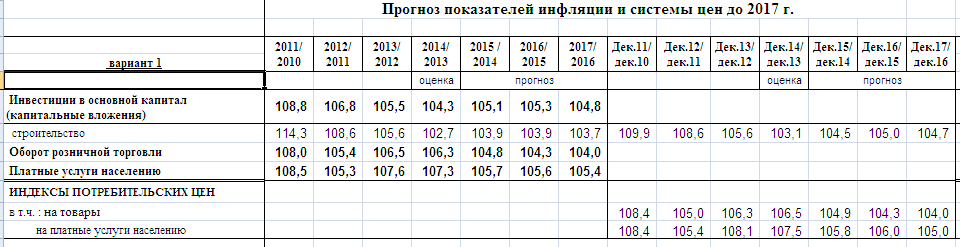 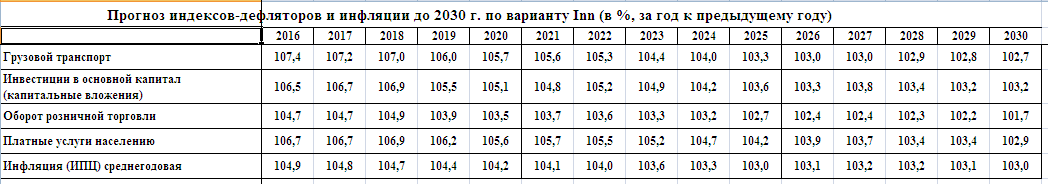 Структура ресурсного обеспечения с указанием источников финансирования Программы представлена в таблице 28.Таблица 28.Объемы и источники финансирования мероприятий Программы комплексного развития транспортной инфраструктуры  сельского поселения Красный Профинтерн Некрасовского района на 2017-2026 гг. (экономически обоснованный)VII. ОЦЕНКА ЭФФЕКТИВНОСТИ МЕРОПРИЯТИЙ  ПО ПРОЕКТИРОВАНЮ, СТРОИТЕЛЬСТВУ, РЕКОНСТРУКЦИИ ОБЪЕКТОВ ТРАНСПОРТНОЙ ИНФРАСТРУКТУРЫ ПРЕДЛАГАЕМОГО К РЕАЛИЗАЦИИ ВАРИАНТА РАЗВИТИЯ ТРАНСПОРТНОЙ ИНФРАСТРУКТУРЫКомплексная оценка эффективности реализации мероприятий Программы осуществляется ежегодно в течение всего срока ее реализации и по окончании ее реализации и включает в себя оценку степени выполнения мероприятий муниципальной программы и оценку эффективности реализации муниципальной программы.Критериями оценки эффективности реализации Программы являются степень достижения целевых индикаторов и показателей, установленных Программой, а также степень достижения показателей эффективности, установленных Методикой.7.1. Оценка эффективности реализации муниципальной программы осуществляется ежегодно по итогам ее исполнения за отчетный финансовый год и в целом после  завершения ее реализации координатором совместно с ответственным исполнителем и соисполнителями.7.2. Оценка эффективности муниципальной программы осуществляется с использованием следующих критериев: полнота и эффективность использования средств бюджета на реализацию муниципальной программы; степень достижения планируемых значений показателей муниципальной программы.7.3. Расчет итоговой оценки эффективности муниципальной программы за отчетный финансовый год осуществляется в три этапа, реально по каждому из критериев оценки эффективности муниципальной программы:1 этап – расчет Р1 – оценки эффективности муниципальной программы по критерию «полнота и эффективность использования средств бюджета на реализацию муниципальной программы»;2 этап – расчет Р2 – оценки эффективности муниципальной программы по критерию «степень достижения планируемых значений показателей муниципальной программы»;3 этап – расчет Ритог – итоговой 	оценки эффективности муниципальной программы.7.4. Итоговая оценка эффективности муниципальной программы (Ритог) не является абсолютным и однозначным показателем эффективности муниципальной программы. Каждый критерий подлежит самостоятельному анализу причин его выполнения (или  невыполнения) при оценке эффективности реализации муниципальной программы.7.5. Расчет Р1 – оценки эффективности муниципальной программы по критерию «полнота и эффективность использования средств бюджета на реализацию муниципальной программы» осуществляется по следующей формуле:Р1 = (Vфакт + u) / Vпл * 100%            (7)где:	Vфакт - фактический объем бюджетных средств, направленных на реализацию муниципальной программы за отчетный год;	Vпл – плановый объем бюджетных средств на реализацию муниципальной программы в отчетном году;	 u - сумма «положительной экономии».	К «положительной экономии» относятся: экономия средств бюджетов в результате осуществления закупок товаров, работ, услуг для муниципальных нужд.	7.6. Интерпретация оценки эффективности муниципальной программы по критерию «полнота и эффективность использования средств бюджетов на реализацию муниципальной программы» осуществляется по следующим критериям:			▪ муниципальная программа выполнена в полном объеме, если Р1 = 100%; 			▪ муниципальная программа в целом выполнена, если 80% < Р1< 100%;			▪ муниципальная программа не выполнена, если P1<80%.	7.7. Расчет Р2 – оценки эффективности муниципальной программы по критерию «степень достижения планируемых значений показателей муниципальной программы» осуществляется по формуле:Р2 = SUM Ki /N, i=1     (8),где:	Ki -  исполнение i планируемого значения показателя муниципальной программы за отчетный  год в процентах;	N – число планируемых значений показателей муниципальной программы.	Исполнение по каждому показателю муниципальной программы за отчетный год осуществляется по формуле:Ki = Пi факт / Пi пл * 100 %    (9),где:	Пi факт  - фактическое значение i показателя за отчетный год;	Пi пл  - плановое значение i показателя за отчетный год.	В случае, если фактическое значение показателя превышает плановое больше чем в 2 раза, то расчет исполнения по каждому показателю муниципальной программы на отчетный год осуществляется по формуле:	Кi = 100%   (4)	В случае, если  планом установлено значение показателя равно нулю, то при превышении фактического значения показателя плана расчет выполнения по каждому показателю осуществляется по формуле:Кi = 0%     (10).	7.8. Интерпретация оценки эффективности муниципальной программы по критерию «степень достижения планируемых значений показателей муниципальной программы» осуществляется по следующим критериям: ▪ муниципальная программа перевыполнена, если P2 > 100%; ▪ муниципальная программа выполнена в полном объеме, если 90% < P2 < 100%; ▪ муниципальная программа в целом выполнена, если 75% < P2 < 95% ▪ муниципальная программа не выполнена, если P2 < 75%. 7.9. Итоговая оценка эффективности муниципальной программы осуществляется по формуле: Pитог = (P1 + P2) / 2       (11),где: Pитог - итоговая оценка эффективности муниципальной программы за отчетный год. 7.10. Интерпретация итоговой оценки эффективности муниципальной программы осуществляется по следующим критериям: ▪ Pитог > 100%                     высокоэффективная; ▪ 90% < Pитог < 100%          эффективная; ▪ 75% < Pитог < 90%            умеренно эффективная; ▪ Pитог < 75%                        неэффективная. 7.11. Результаты итоговой оценки эффективности муниципальной программы (значение P итог) и вывод о ее эффективности (интерпретация оценки) представляются вместе с годовыми отчетами в финансовый отдел администрации сельского поселения Некрасовское. VIII. ПРЕДЛОЖЕНИЯ ПО ИНСТИТУЦИОНАЛЬНЫМ ПРЕОБРАЗОВАНИЯ, СОВЕРШЕНСТВОВАНИЮ ПРАВОВОГО, ИНФОРМАЦИОННОГО ОБЕСПЕЧЕНИЯ ДЕЯТЕЛЬНОСТИ В СФЕРЕ ПРОЕКТИРОВАНИЯ, СТРОИТЕЛЬСТВА, РЕКОНСТРУКЦИИ ОБЪЕКТОВ ТРАНСПОРТНОЙ ИНФРАСТРУКТУРЫ НА ТЕРРИТОРИИ СЕЛЬСКОГО ПОСЕЛЕНИЯ КРАСНЫЙ ПРОФИНТЕРНВ современных условиях для эффективного управления развитием территории муниципального образования недостаточно утвердить документ территориального планирования, отвечающий актуальным требованиям законодательства и имеющий обоснование основных решений с точки зрения удовлетворения потребностей населения в услугах объектов различных видов инфраструктуры.Ограниченность ресурсов местных бюджетов для создания объектов местного значения обуславливает необходимость тщательного планирования реализации документов территориального планирования. Ведь только в случае успешной реализации обоснованных решений градостроительная политика может быть признана эффективной.В ноябре 2014 года в план мероприятий («дорожную карту») «Совершенствование правового регулирования градостроительной деятельности и улучшение предпринимательского климата в сфере строительства» (утвержденный распоряжением Правительства РФ от 29 июля . № 1336-р) было включено мероприятие по установлению обязанности органов местного самоуправления утверждать программы развития транспортной и социальной инфраструктуры (далее также – Программы) в 6-месячный срок с даты утверждения генеральных планов городских поселений и городских округов. Затем, в конце декабря 2014 года в Градостроительный кодекс РФ были внесены изменения, касающиеся программ комплексного развития социальной инфраструктуры.Сегодня, в соответствии со статьей 8 Градостроительного кодекса РФ, к полномочиям органов местного самоуправления городских округов и поселений в области градостроительной деятельности относятся разработка и утверждение программ комплексного развития транспортной инфраструктуры городских округов и поселений (соответственно).В соответствии со статьей 26 Градостроительного кодекса РФ, реализация генерального плана городского округа или поселения осуществляется путем выполнения мероприятий, которые предусмотрены в том числе программами комплексного развития транспортной инфраструктуры муниципальных образований.Следует отметить, что разработка и утверждение программ комплексного развития транспортной инфраструктуры сельских поселений, по общему правилу, относится к полномочиям органов местного самоуправления муниципального района в области градостроительной деятельности (в соответствии с частью 4 статьи 14 Федерального закона от 6 октября . № 131-ФЗ «Об общих принципах организации местного самоуправления в Российской Федерации», пунктом 4 Требований к программам комплексного развития социальной инфраструктуры поселений, городских округов, утвержденных постановлением Правительства Российской Федерации от 1 октября . № 1050). В то же время, разработка и утверждение таких программ в отношении городских округов и городских поселений, по общему правилу, должна обеспечиваться органами местного самоуправления соответствующих муниципальных образований.Программа комплексного развития транспортной инфраструктуры городского округа, поселения – документ, устанавливающий перечень мероприятий (инвестиционных проектов) по проектированию, строительству, реконструкции объектов транспортной инфраструктуры поселения, городского округа, которые предусмотрены государственными и муниципальными программами, стратегией социально-экономического развития муниципального образования и планом мероприятий по реализации стратегии социально-экономического развития муниципального образования планом и программой комплексного социально-экономического развития поселения, городского округа, инвестиционными программами субъектов естественных монополий, договорами о развитии застроенных территорий, договорами о комплексном освоении территорий, иными инвестиционными программами и договорами, предусматривающими обязательства застройщиков по завершению в установленные сроки мероприятий по проектированию, строительству, реконструкции объектов транспортной инфраструктуры.Положения Градостроительного кодекса РФ и существование отдельных Требований указывает на то, что программа комплексного развития транспортной инфраструктуры по своему статусу не идентична программе, предусматривающей мероприятия по созданию объектов местного значения в сфере транспортной инфраструктуры.Программа комплексного развития транспортной инфраструктуры – это важный документ планирования, обеспечивающий систематизацию всех мероприятий по проектированию, строительству, реконструкции объектов транспортной инфраструктуры различных видов.Программы имеют высокое значение для планирования реализации документов территориального планирования. Следует отметить, что сроки разработки и утверждения Программ связаны со сроками утверждения генерального плана. Программы комплексного развития транспортной инфраструктуры городских округов и поселений подлежат утверждению в шестимесячный срок с даты утверждения генеральных планов соответствующих муниципальных образований. В связи с этим, представляется целесообразным организовывать разработку проекта Программы в составе единого комплексного проекта управления развитием территории городского округа или поселения, в который также входит и разработка генерального плана.Основными направлениями совершенствования нормативно-правовой базы, необходимой для функционирования и развития транспортной инфраструктуры поселения являются:▪ применение экономических мер, стимулирующих инвестиции в объекты транспортной инфраструктуры;▪ координация мероприятий и проектов строительства и реконструкции объектов транспортной инфраструктуры между органами государственной власти (по уровню вертикальной интеграции) и бизнеса;▪ координация усилий федеральных органов исполнительной власти, органов исполнительной власти Ярославской области, органов местного самоуправления, представителей бизнеса и общественных организаций в решении задач реализации мероприятий (инвестиционных проектов);▪ запуск системы статистического наблюдения и мониторинга необходимой обеспеченности учреждениями транспортной инфраструктуры поселений в соответствии с утвержденными и обновляющимися нормативами;▪ разработка стандартов и регламентов эксплуатации и (или) использования объектов транспортной инфраструктуры на всех этапах жизненного цикла объектов;Для создания эффективной конкурентоспособной транспортной системы необходимы 3 основные составляющие:▪  конкурентоспособные высококачественные транспортные услуги;▪ высокопроизводительные безопасные транспортная инфраструктура и транспортные средства, которые необходимы в той мере, в которой они обеспечат конкурентоспособные высококачественные транспортные услуги;▪ создание условий для превышения уровня предложения транспортных услуг над спросом.Развитие транспорта на территории Поселения должно осуществляться на основе комплексного подхода, ориентированного на совместные усилия различных уровней власти: федеральных, региональных, муниципальных.Транспортная система  сельского поселения Красный Профинтерн является элементом транспортной системы региона, поэтому решение всех задач, связанных с оптимизацией транспортной инфраструктуры на территории, не может быть решено только в рамках полномочий органов местного самоуправления муниципального образования. Данные в Программе предложения по развитию транспортной инфраструктуры предполагается реализовывать с участием бюджетов всех уровней. Задачами органов местного самоуправления станут организационные мероприятия по обеспечению взаимодействия органов государственной власти и местного самоуправления, подготовка инициативных предложений по развитию транспортной инфраструктуры.Таким образом, ожидаемыми результатами реализации запланированных мероприятий будут являться ввод в эксплуатацию предусмотренных Программой объектов транспортной инфраструктуры в целях развития современной и эффективной транспортной инфраструктуры сельского поселения Красный Профинтерн, повышения уровня безопасности движения, доступности и качества оказываемых услуг транспортного комплекса для населения.Об утверждении  программы «Комплексное развитие транспортнойинфраструктуры   сельского поселения Красный Профинтерн Некрасовского муниципального районаЯрославской области на 2017 – 2026годы»Паспорт ……………...…………………………………………………………………….4I. Общие положения …………………………………………………………………….71.1 Общие понятия ………………………………………………………………………8II. Характеристика существующего состояния транспортной инфраструктуры 102.1 Положение сельского поселения Красный Профинтерн Некрасовского муниципального района в структуре пространственной организации Ярославской области …………102.2 Социально-экономическая характеристика сельского поселения Красный Профинтерн Некрасовского муниципального района ………………………………….182.3 Характеристика функционирования и показатели работы транспортной инфра-структуры по видам транспорта, имеющегося на территории сельского поселения Красный Профинтерн …………………………………………………………………….202.4 Характеристика сети дорог сельского поселения Красный Профинтерн, оценка качест-ва содержания дорог ……………………………………………………………..212.5 Анализ состава парка транспортных средств и уровня автомобилизации в  сельском поселении Красный Профинтерн, обеспеченность парковками ……………282.6 Характеристика работы транспортных средств общего пользования, включая анализ пассажиропотока ………………………………………………………………….292.7 Характеристика условий немоторизованного передвижения …………………….302.8 Характеристика движения грузовых транспортных средств, оценка работы транспортных средств коммунальных и дорожных служб, состояние инфраструктуры для данных транспортных средств ………………………………….302.9 Анализ уровня безопасности дорожного движения ………………………………..302.10 Оценка уровня негативного воздействия транспортной инфраструктуры на окружающую среду, безопасность и здоровье населения ……………………….…….312.11 Характеристика существующих условий и перспектив развития и размещения транспортной инфраструктуры сельского поселения Красный Профинтерн ……….322.12 Оценка нормативно-правовой базы, необходимой для функционирования и развития транспортной инфраструктуры сельского поселения Красный Профинтерн …….342.13 Оценка финансирования транспортной инфраструктуры ………………………..35III. Прогноз транспортного спроса, изменение объемов и характера передвиже-ния населения и перевозок грузов на территории сельского поселения Красный Профинтерн …………………………………………………………………383.1 Прогноз социально-экономического и градостроительного развития сельского поселения Красный Профинтерн ………………………………………………………383.2 Прогноз транспортного спроса сельского поселения Красный Профинтерн, объемов и характера передвижения и перевозок грузов по видам транспорта, имеющегося на территории поселения ………………………………………………….403.3 Прогноз развития транспортной инфраструктуры по видам транспорта, имеющегося на территории сельского поселения Красный Профинтерн …………….413.4 Прогноз развития дорожной сети сельского поселения Красный Профинтерн ….413.5 Прогноз уровня автомобилизации, параметров дорожного движения ……………423.6 Прогноз показателей безопасности дорожного движения …………………………423.7 Прогноз негативного воздействия  транспортной инфраструктуры на окружаю-щую среду и здоровье населения ………………………………………………………...43VI. Укрупненная оценка принципиальных вариантов развития транспортной инфраструктуры сельского поселения Красный Профинтерн ……………………44V. Перечень мероприятий (инвестиционных проектов) по проектированию, строительству, реконструкции объектов транспортной инфраструктуры сельского поселения Красный Профинтерн предлагаемого к реализации варианта развития ………………………………………………………………………595.1 Мероприятия по развитию транспортной инфраструктуры по видам транспорта .605.2 Мероприятия по развитию транспорта общего пользования, созданию транспортно-пересадочных узлов ……………………………………………………......605.3 Мероприятия по развитию инфраструктуры для легкового автомобильного транспорта, включая развитие единого парковочного пространства …………..……..605.4 Мероприятия по развитию инфраструктуры пешеходного и велосипедного передвижения ……………………………………………………………………………..605.5 Мероприятия по развитию инфраструктуры для грузового транспорта, транспортных средств коммунальных и дорожных служб …………………………….615.6 Мероприятия по развитию сети автомобильных дорог общего пользования местного значения сельского поселения Красный Профинтерн ……………………....615.7 Комплексные мероприятия по организации дорожного движения, в том числе по повышению безопасного движения, снижения перегруженности дорог или их участков …………………………………………………………………………….……..61VI. Оценка объемов и источников финансирования мероприятий по проектированию, строительству, реконструкции объектов транспортной инфраструктуры предлагаемого к реализации варианта развития транспортной инфраструктуры ……………………………………………………......63VII. Оценка эффективности мероприятий по проектированию, строительству, реконструкции объектов транспортной инфраструктуры предлагаемого к реализации варианта развития транспортной инфраструктуры …………………70VIII. Предложения по институциональным преобразованиям, совершенствова-нию правового и информационного обеспечения деятельности в сфере проектирования, строительства, реконструкции объектов транспортной инфраструктуры на территории сельского поселения Красный Профинтерн …………..73Наименование программыПрограмма «Комплексное развитие транспортной инфраструктуры сельского поселения Красный Профинтерн Некрасовского муниципального района Ярославской области на 2017 – 2026 год»Основания для разработки программы▪  Градостроительный кодекс РФ от 29 декабря 2004 №190-ФЗ;▪ Федеральный закон от 29 декабря 2014 года №456-ФЗ «О внесении изменений в Градостроительный кодекс РФ и отдельные законные акты РФ»;▪ Федеральный закон от 06 октября 2003 года №131-ФЗ «Об общих принципах организации местного самоуправления в Российской Федерации»;▪ Федеральный закон от 08.11.2007 №257-ФЗ «Об автомобильных дорогах и о дорожной деятельности в Российской Федерации и о внесении изменений в отдельные законодательные акты Российской Федерации»;▪ Федеральный закон от 09.02.2007 №16-ФЗ «О транспортной безопасности»;▪ Постановление Правительства РФ от 1 октября 2015 г. № 1050 «Об утверждении требований к программам комплексного развития социальной инфраструктуры поселений, городских округов»;▪ Распоряжение Правительства Российской Федерации от 11 июля 2014 года № 1032-р «Об утверждении новой редакции Транспортной стратегии Российской Федерации на период до 2030 года»; ▪ Поручения президента Российской Федерации от 25 декабря 2015 года Пр-№1440 «Об утверждении требований к программам комплексного развития транспортной инфраструктуры поселений, городских округов»;▪ Комплексная программа развития Некрасовского муниципального района Ярославской области;▪ Устав сельского поселения Красный Профинтерн Некрасовского муниципального района Ярославской области;▪ Генеральный план сельского поселения Красный Профинтерн Некрасовского муниципального района Ярославской области; ▪ Иные нормативные акты Российской Федерации, Ярославской области, Некрасовского муниципального образования Цели и задачи программыЦелью программы является: развитие современной и эффективной транспортной инфраструктуры сельского поселения Красный Профинтерн, повышение уровня безопасности движения, доступности и качества оказываемых услуг транспортного комплекса для населения.Для достижения указанных целей необходимо решение основных задач:Повышение безопасности, качества и эффективности транспортного облуживания населения, а также юридических лиц и индивидуальных предпринимателей, осуществляющих экономическую деятельность (далее – субъекты экономической деятельности) на территории поселения;Обеспечение доступности объектов транспортной инфраструктуры для населения и субъектов экономической деятельности в соответствии с нормативами градостроительного проектирования поселения;Развитие транспортной инфраструктуры в соответствии с потребностями населения в передвижении, субъектов экономической деятельности – в перевозке пассажиров и грузов на территории поселения (далее – транспортный спрос);Развитие транспортной инфраструктуры, сбалансированной с градостроительной деятельностью в поселении;Совершенствование условий для управления транспортным спросом;Создание приоритетных условий для обеспечения безопасности жизни и здоровья участников дорожного движения по отношению к результатам хозяйственной деятельности;Создание приоритетных условий движения транспортных средств общего пользования по отношению к иным транспортным средствам;Обеспечение условий для пешеходного и велосипедного передвижения населения;Повышение эффективности функционирования действующей транспортной инфраструктуры.Целевые показатели программыТехнико-экономические показатели:▪ Протяженность автомобильных дорог общего пользования местного значения  с усовершенствованным дорожным покрытием в общей протяженности автомобильных дорог общего пользования местного значения, %;▪ Ввод в эксплуатацию автомобильных дорог общего пользования местного значения, км;▪ Капитальный ремонт и ремонт автомобильных дорог общего пользования местного значения, км;▪ Доля автомобильных дорог общего пользования местного значения, соответствующих нормативным допустимым требованиям к транспортно-эксплуатационным показателям, %;▪ Доля муниципальных автомобильных дорог, в отношении которых проводились мероприятия по зимнему и летнему содержанию дорог, %;▪ Количество капитально отремонтированных искусственных сооружений (мостов), ед.;▪ Количество спроектированных и устроенных тротуаров;▪ Количество паспортизированных участков дорог общего пользования местного значения, ед.Финансовые показатели:▪ Снижение расходов на ремонт и содержание автомобильных дорогСоциально-экономические показатели:▪ Обеспеченность населения Поселения доступными и качественными круглогодичными услугами транспорта, %;▪ Количество дорожно-транспортных происшествий, произошедших на территории Поселения, ед.;▪ Количество погибших и тяжело пострадавших в результате ДТП на территории Поселения, чел.Объемы и источники финансирования ПрограммыОбщий объем финансовых средств, необходимых для реализации мероприятий Программы, составит:  738 157,9 тыс.руб., в том числе в первый этап по годам:2017 г. –   99 363,5тыс.рублей;2018 г. –   90 254,6 тыс.рублей;2019 г. –   111 658 тыс.рублей;с 2020 по 2026 годы – 436 881,8   тыс.рублей. Финансирование входящих в Программу мероприятий осуществляется за счет средств областного бюджета, бюджета муниципального образований Некрасовский район, бюджета сельского поселения Красный Профинтерн Некрасовского района и внебюджетных источников. №Виды работНазначение работ1Мероприятия по ремонту автомобильных дорог общего пользования местного значения и искусственных сооружений на нихРеализация мероприятий позволит сохранить протяжен-ность участков автомобильных дорог общего пользования местного значения, на которых показатели их транспортно-эксплуатационного состояния соответствуют требованиям стандартов и эксплуатационным показателям автомобильных дорог2Мероприятия по капитальному ремонту автомобильных дорог общего пользования местного значения и искусственных сооружений на нихРеализация мероприятий позволит сохранить протяжен-ность участков автомобильных дорог общего пользования местного значения, на которых показатели их транспортно-эксплуатационного состояния соответствуют категории дороги3Мероприятия по научно-техническому сопровождению программыМероприятия по капитальному ремонту и ремонту будут определяться на основе результатов обследования автомо-бильных дорог общего пользования местного значения и искусственных сооружений на них№НаименованиеДлина, кмПлощадь, Га1Площадь поселения-467002Земли населённых пунктов-3624,413Земли сельскохозяйственного назначения -22259,734Земли транспортной и инженерной инфраструкткры171,27418,015Земли лесного фонда-15239,416Земли водного фонда-51537Зона подтопления-195008Земли особо охраняемых природных территорий-3714,46Наименование населенных пунктовРасстояние до центра сельского округа, кмЧисленность населенияБоровской сельский округБоровской сельский округБоровской сельский округп.Красный Профинтерн01202с. Рыбницы446д. Свечкино5,39п.Защитньтй4,5120д. Яснищи1422д. Хребтово2,529д. Ворокса5,512д. Бор3,5112д. Липовицы8,517д. Шачебол6,510д. Яхробол8,585д. Исады11,511д.Куреево10,526д. Ботоково531д. Васильевское134д.Филатово123д.Орлово14-д. Овсяники2,519д. Тюньба210с. Петропавловское9,54д.Ученжа1029д. Кресцово9,519д. Веретево10,539д.Заболотье11153д. Маркишево11,519д. Согожа11,814д. Ломовская15,512д. Ивановское16,58д. Михалево 18,5-д. Бутово10,521д. Золотуха13-д. Искробол7,364д. Макарово8,711д. Михалевка9,529д. Мокеево14,56д.Мышкино12,79д. Никулино8,84д. Семидворы12-д. Стройково14,54д. Минино14,33д. Тимонино815д.Трубниково11,513д.Филенка144д. Щукино9,418с. Рождественное8164Вятский сельский округВятский сельский округВятский сельский округс. Вятское0664д. Арефино38д. Афанасово2,51д. Валино2,513д. Вольная 312д. Воронино3-д. Высоково8,8-д. Гридино1-д. Елохино1,31д. Ермаково2,851д. Ишенино3,56д. Кадниково0,86д. Клины 5,52д. Кондрево1,360д. Коромыслово3,218д. Красулино0,61д. Левино3,31д. Маринино 2,27д. Насоново2,36д. Окатово21д. Першино0,814д. Потягино6,43д. Сватково4,512д. Сенино1,2-д. Середки8,21д. Токарево 26д. Федяево346д. Чурово3,3-д. Шилово 46Диево-Городищенский сельский округДиево-Городищенский сельский округДиево-Городищенский сельский округс. Диево-Городище0330д. Новая2,26д. Неверово3,5-д. Домашниха2,24д. Пески  1,5260д. Щелканиха1,85д. Юрьево4,82д. Михальцево5,59д. Кудрино6,58д. Никулино6,73д. Комарово3,6-д. Минино415д. Малинники4,88д. Левиново310д. Павликово4,55д. Пьяново4,31д. Мишнево5,314д. Климатино7,111д. Меленки6,29д. Старово6,617д. Бетегинское52д. Коурово5,4-д. Лагерево5,2-д. Нагорново3,81д. Тугарниха4,41Аббакумцевский сельский округАббакумцевский сельский округАббакумцевский сельский округд. Вахрушево7,52д. Васильково11д. Высоково0,68д. Грешнево0415д. Ермольцино56д. Игумново513д. Иоркино7,53д. Кочевки3,74д. Кощевка1,31д. Павлово1,44д. Рудеево5,85д. Спиридово64д.Судищи3,51д. Сумароково1,83д. Теряево5,5-с. Аббакумцево4,52д. Печелки 6,71с. Тимохино 5,513Гребовский сельский округГребовский сельский округГребовский сельский округ д. Наумиха04д. Аксеново0,513д. Алексеевское3,4-д. Ананьино4,62д. Антоново0,186д. Аринкино2,5-д. Архипово1,71д. Борисово1,92д. Велютино7-д. Гридино1,315д. Дьяково22с. Ильинское0,34д. Матвейцево3,714д. Меленки9,56д. Першино2,25д. Плоховка1,8-с. Путятино5,5139д. Саватеево0,958д.Симоново8,526д.Стерлядево4,9-д. Суворово 21д.Тимонино1,96д. Федорово2,51д. Юркино7,98Рисунок 1Генеральный план территориального планирования. Существующая ситуация.Рисунок 2     Генеральный план территориального планирования. Перспектива развития.Рисунок 3  Генеральный план территориального планирования. Схема планировочных ограничений.УсловияПояснениеУникальные природные условияСельское поселение Красный Профинтерн расположено на территории характеризующейся высоким природным и туристско-рекреационным потенциалом. Реки, большие лесные массивы, живописный рельеф – все это создает предпосылки для формирования центров отдыха и туризма.Высокий историко-культурный потенциалНаличие в ряде поселков богатого историко-культурного наследия создает дополнительные предпосылки для их реабилитации и возрождения.Значительные резервы территорийЗдесь можно ожидать повышение инвестиционной и деловой активности, возрастание спроса на землю и строительные услуги.№ п/пНаименование предприятияАдрес местонахожденияВид деятельностиПроектная мощностьЧислен-ность, чел.1ГБУЗ ЯО Некрасовская ЦРБп.Красный Профинтернпервичная доврачебная, врачебная медицинская помощь902Муниципальное унитарное предприятие ЖКХп.Красный Профинтерн1.Эксплуатация внешних и внутренних систем электролиний2. Эксплуатация внешних и внутренних систем теплоснобжеия3. Эксплуатация внешних и внутренних систем водоснабжения543п.Красный Профинтернп.Красный Профинтернуправление и эксплуатация жилого фонда114ПО Красный Профинтернп.Красный Профинтернрозничная торговля, общественное питание325Отделение почтовой связи п.Красный ПрофинтернОкозание почтовых услуг связи46Отделение почтовой связид. БорОкозание почтовых услуг связи47ГКУ ОПС №13 ПЧ-85п. Защитныйпожарная служба118ООО АПК «Грешнево»д. Грешневос/х производство (молочное направление)1500 голов349СПК «Волга»с. Диево-Городищес/х2600 л(молоко)3510СПК «Искробол»с. Рождественноес/х211Отделение СПК «Волга»с. Искроболс/х1312ООО «Агросервис»с. Вятскоесборка двигателей2ПоказателиОтчетОценкаПоказатели20152016Численность постоянного населения в среднем за год, чел.55265366Число хозяйствующих субъектов (предприятий), ед.2929Общая площадь земли поселения, гектаров4670046700Общая площадь зеленых насаждений (парки), гектаров33Общая протяженность всех улиц, проездов, км94,594,5     в том числе:     Освещенных, км7070     С усовершенствованным покрытием (цементобетонное и асфальтобетонное), км10,817,5Вывоз бытового мусора, тыс.куб.м8,98,9Количество торговых точек – всего,  ед. 4242     в том числе:     Магазины товаров повседневного спроса (минимаркеты), ед.1616     Аптечные киоски и пункты, ед. 44     Прочие магазины, ед.1616     Аптеки и аптечные магазины, ед.44     Специализированные непродовольственные магазины, ед.88Количество пунктов общественного питания (ресторанов, столовых, кафе, кафетериев), ед.34Количество пунктов бытового обслуживания населения (бань, парикмахерских, прачечных, химчисток, ремонтных и пошивочных мастерских), ед.11Количество учреждений культуры и отдыха, ед.2727     в том числе:	     Библиотек , ед.1010     Музеев, ед.912     Дома культуры, ед.88 Спортивные сооружения, ед.    34     в том числе:     Плоскостные спортивные сооружения, ед.23     Спортивные залы, ед.11Число дошкольных общеобразовательных учреждений, ед.54Число мест в дошкольных образовательных учреждениях (яслях,  детских садах), мест256241Численность детей, посещающих учреждения дошкольного образования, чел.214201Число дневных общеобразовательных учреждений, ед.44Число мест в общеобразовательных учреждениях (школах), мест655655Численность учащихся, посещающих общеобразовательные учреждения (школы), человек565545Число стационарных учреждений социального обслуживания для граждан пожилого возраста и инвалидов (взрослых), ед.22      в них мест120120Жилищный фонд на конец периода - всего, кв.метров236900236528Ввод в эксплуатацию жилых домов кв.м общей площади4724,11642,6Количество не газифицированных населенных пунктов, ед.135135Доходы от продажи земельных участков, тыс. руб.1478,171374,19Вид транспортаИнтенсивность использованияЖелезнодорожный транспортЖелезнодорожный транспорт отсутствует.Водный транспортВодный транспорт не используется. Никаких мероприятий по обеспечению водным транспортом не планируется.Воздушный транспортВоздушные перевозки не осуществляются.Автомобильный транспортАвтобусное сообщение с г.Ярославлем. Наименование дорогПротяж.кмПокрытиеКатего-рияШирина Придорож-ной полосы,мАвтодороги регионального и межмуниципального значения, находящиеся в компетенции   департамента дорожного хозяйства Ярославской областиАвтодороги регионального и межмуниципального значения, находящиеся в компетенции   департамента дорожного хозяйства Ярославской областиАвтодороги регионального и межмуниципального значения, находящиеся в компетенции   департамента дорожного хозяйства Ярославской областиАвтодороги регионального и межмуниципального значения, находящиеся в компетенции   департамента дорожного хозяйства Ярославской областиАвтодороги регионального и межмуниципального значения, находящиеся в компетенции   департамента дорожного хозяйства Ярославской области«Юроша-Заболотье» д.Петропавловское       1грунт 450,0«Юроша-Заболотье» д.Ученжа0,4грунт450,0Щукино-Михалевка     0,2     грунт525,0Михалевка-Трубниково1,7грунт525,0Заболотье-Согожа-Ломовская-Ивановская-Михалевка7,115грунт525,0«Шебунино-Кр.Профинтерн» д.Ермольцино     0,7     гравий525,0«Юроша-Макарово» - Тимохино0,9грунт525,0«Искробол-Тимонино-Минино-Золотуха»3,6грунт525,0«Искробол-Золотуха»- д.Стройково-Макеево0,3грунт525,0 «Макарово-Трубниково» - д.Семидворы0,5грунт525,0 «Вятское-Носоново-Валино»- д.Кадниково-    Елохино - д.Окатово-д.Афанасово1,185грунт450,0 «Вятское-Першино-д.Сенино»0,9грунт450,0 «Вятское-Красулино-Гридино»1,1грунт450,0«Ярославль-Любим» -Арефино- Воронино0,4грунт450,0 «Ярославль-Любим»- д.Маринино-д.Левино-д.Коромыслово1,6грунт525,0«Красный Профинтерн-Вятское»- д.Шилово0,5873грунт525,0«Кр.Профинтерн-Вятское» - д.Сватково-д.Чурово2,369грунт525,0 «Ярославль-Любим»-Арефино-д.Клицы-д.Потягино-д.Павлинцево4,9грунт525,0 «Ярославль-Любим» - д.Середки-д.Высоково3,9грунт525,0 «Щебунино-Красный Профинтерн»-д.Старово съезд к д.Климатино»0,982грунт525,0«Щелканиха-Юрьево-д.Никулино»2,7грунт450,0«Диево-Городище-Старово»-д.Павликово0,8грунт450,0«Диево-Городище-Старово»- Комарово-Минино-д.Малинники1,1гравий525,0«Щелканиха-Юрьево-Никулино-д.Михальцево»0,6грунт525,0 «Грешнево-Путятино-Ново-Меленки»2,3грунт525,0«Щелканиха-Юрьево-Тугарниха-Бетегинское-д.Лагерево»2,1грунт525,0 «Яковлевское-Диево-Городище-Неверово»0,9грунт525,0 «Яковлевское-Диево-Городище»- д.Домашниха1,5грунт525,0 «Шебунино-Кр.Профинтерн-Судищи-д.Кудрино»0,8грунт525,0«Шебунино-Кр.Профинтерн-Меленки»2,8грунт450,0 «Грешнево-Наумиха-Путятино»- д.Симоново1,2грунт525,0«Грешнево-Наумиха-Путятино»-Велютино-д.Юрино2,6грунт525,0 «Грешнево- Путятино» -Стерлядево1,3      а/б525,0 «Грешнево-Путятино- Бараново-Алексеевское»2,9грунт525,0 «Наумиха-Суворово»-Першино0,4грунт525,0 «Грешнево-Наумиха-Путятино-Ново-Саватеево»0,3грунт525,0 «Грешнево-Наумиха-Путятино-Ново-Сватеево-Ильинское»0,4грунт525,0 «Грешнево-Наумиха-Путятино-Ново-д.Гридино-д.Аксеново»0,5грунт525,0 «Наумиха-Аринкино»- Ананьино2,1грунт525,0 «Наумиха-Аринкино»-д.Плоховка0,6      а/б525,0«Грешнево-Наумиха-Путятино»-д.Борисово1,2грунт525,0 «Наумиха-Дъяково-д.Архипово»0,5грунт525,0 «Шебунино-Кр.Профинтерн» - Вахрушево1      а/б525,0 «Шебунино-Кр.Профинтерн-Аббакумцево»-д.Рудеево-д.Печелки2,439грунт525,0 «Шебунино-Кр.Профинтерн-Аббакумцево»-д.Игумново0,6грунт525,0 «Шебунино-Кр.Профинтерн-Аббакумцево»-д.Теряево-д.Спиридово1,9грунт525,0«Шебунино-Кр.Профинтерн-Аббакумцево»-Кощевка-Васильково-Сумароково2,1грунт525,0 «Ярославль-Любим»-д.Кувардино1,6грунт525,0«Кр.Профинтерн- д.Филатово»1,6грунт525,0«Кр.Профинтерн-Вятское»-кладбище д.Бор-д.Бор1,593грунт525,0Диево-Городище-Старово-д.Левиново (для обустройства проезда д. Левиново Диево-Городищенский с/о)0,3грунт450,0Итого:76,77Населенный пункт, наименование улицыПротяженность, км   Вид покрытияп. Кр.Профинтернул.Набережная1,5асфальтобетонУл.Советская1,2асфальтобетон/грунтул.Депутатская0,8грунтпер.Советский0,5асфальтобетонул.Луговая0,5грунтул.Садовая0,2грунтУл.Вокзальная 0,2грунтУл.Пионерская0,5грунтпроезд к школе0,2асфальтобетонотд.Борс.Рыбницы2,3асфальтобетон/грунтд.Свечкино0,6грунтп.Защитный0,8грунтд.Яснищиул.Советская0,5асфальтобетонул. Крайная0,2грунтул. Победы0,2грунтул. Октябрьская0,2грунтул. Юбилейная0,2грунтул. Комсомольская1,3грунтул.1 Мая0,1грунтул.Труда0,1грунтул.Ветеранов0,1грунтд. Хребтово0,9грунтд. Ворокса1грунтд. Бор1,3грунтд. Липовицы0,6грунтд.Шачебол0,7грунтд. Яхробол1,2грунтд. Исады0,7грунтд. Куреево0,6грунтд. Ботоково0,8грунтд. Васильевское0,5грунтд. Филатово0,6грунтд. Орлово0,3грунтд. Овсяники0,6асфальтобетонд. Тюньба0,7асфальтобетонотд.Кресцовос.Петропавловское0,5грунтд. Ученжа1,5грунтд. Кресцово0,5 грунтд. Веретево0,5 грунтд. Заболотье2,4асфальтобетон/грунтд.Маркишево0,5грунтд. Согожа0,7грунтд.Ломовская1,4грунтд. Ивановское0,8грунтд. Михалево1грунтотд.Гребовод.Наумиха0,3асфальтобетонд.Аксеново0,5грунтд.Ананьино0,5грунтд.Антоново0,7асфальтобетонд.Аринкино0,5грунтд.Архипово0,4грунтд.Борисово0,5грунтд.Велютино0,1грунтд.Гридино0,5грунтд.Дьяково0,6грунтд.Ильинское0,1грунтд.Матвейцево0,6грунтд.Меленки0,4грунтд.Першино0,4грунтд.Плоховка0,4грунтд.Путятино1,5асфальтобетон/грунтд.Саватеево1грунтд.Симоново0,5грунтд.Стерлядево0,4грунтд.Суворово0,4грунтд.Тимонино0,5грунтд.Федорово0,4грунтд.Юркино0,3грунтотд.Вятскоес.Вятское в т.ч.:6,8асфальтобетон/грунтул.Ярославская0,3асфальтобетонд.Арефино1,1грунтд.Афонасово0,5грунтд.Валино0,9грунтд.Вольная0,7грунтд.Воронино0,3грунтд.Высокого0,1грунтд.Гридино0,2грунтд.Елохино0,2грунтд.Ермаково0,6грунтд.Ишенино0,2грунтд.Кадниково0,3грунтд.Клины0,3грунтд.Кондрево0,8грунтд.Коромыслово0,4грунтд.Красулино0,1грунтд.Левино0,4грунтд.Маринино0,3грунтд.Насоново0,1грунтд.Окатово0,1грунтд.Першино0,4грунтд.Потягино0,4грунтд.Сватково1,1грунтд.Сенино0,1грунтд.Середки0,3грунтд.Токарево0,4грунтд.Федяево1,1грунтд.Чурово0,3грунтд.Шилово0,3грунтотд.Диево-Городищес.Диево-Городищеул.Ярославская0,5асфальтобетонул.Некрасовская0,8асфальтобетон/грунтул.Пролетарская0,9асфальтобетонул.Пролетарская0,7грунтул.Набережная0,5грунтул.Гражданская0,4грунтул.Речная0,2грунтул.Заречная0,5грунтул.красная0,3грунтпер.Пушкенский0,2грунтпер.Кустарский0,2грунтпер.Никитинский0,1грунтпер.Некрасовский0,2асфальтобетонул.Васильевская1,2грунтд.Новая0,4грунтПоказатели201420152016Общая протяженность дорог –всего, км84,992,494,5     в т.ч. с асфальтобетонным покрытием, км10,8 13,214,6               с грунтовым покрытием, км74,1 79,279,9Протяженность дорог, не отвечающих нормативным требованиям, км78,179,279,9Расписание автобусов из ЯрославляРасписание автобусов из ЯрославляРасписание автобусов из Ярославля126Ярославль – Кр. Профинтерн7:50,  9:40,  10:40,  13:10,  14:10,  16:15,  19:15136Ярославль – Макарово6:00,  8:30,  15:10137Ярославль – Заболотье 5:30,  12:00,  17:40130Ярославль – Липовцы6:40,  13:50,  (до Вятского)16:45134Ярославль – Вятс. – Кр. Профинтерн5:00123Ярославль - Вятское5:05, 7:35, 10:50, 13:55, 16:50 (пт, сб,вс), 17:55Расписание автобусов с ПрофинтернаРасписание автобусов с ПрофинтернаРасписание автобусов с Профинтерна126Кр. Профинтерн – Ярославль6:20,   9:40,  11:10,  12:05,  14:40,  15:35,  17:50,  20:35137Заболотье – Ярославль7:40,  14:15,  19:50136Макарово – Ярославль8:10,  10:40,  17:20130Липовцы  – Ярославль8:45,  16:15,  18:50137Ярославль – Заболотье 6:45,  13:15,  18:55136Ярославль – Макарово7:15,   9:45,   16:25130Ярославль – Липовцы7:55,  15:00,  18:00123Вятское - Ярославль6:15, 8:45, 12:00, 15:00, 17:55 (пт, сб,вс), 19:05ПоказателиЗначениеПротяженность линий освещения на автомобильных дорогах и искусственных сооружениях 70 кмСильные стороны (факторы успеха)Слабые стороны (проблемы)Благоприятное географическое положение.Развитая транспортная инфраструктура.Благоприятная экологическая обстановка.Богатое культурно-историческое наследие и природно-ландшафтное окружение.Высокий охват населения района социальным обслуживанием, а также дошкольным и общим образованиемБогатый инвестиционный потенциал территорииГотовые инвестиционные площадки для промышленного и сельскохозяйственного производстваВодные ресурсыЗемельные ресурсыРазвитая инженерная инфраструктураНаличие эффективных предприятийТерриториальные особенности района (децентрализация).Отсутствие месторождений полезных ископаемыхОстрая нехватка профессиональных кадров во всех отраслях экономики района.Сложная демографическая ситуация.Низкий уровень развития туризма и туристической инфраструктуры.Низкие объемы жилищного строительства.Небольшое количество малых и средних предприятий.Тяжелое положение предприятий АПК и ЖКХ.Непривлекательность района для молодежи.Высокая зависимость от бюджетов других уровней.Слабая материально-техническая база объектов культурно-досугового назначения и учреждений физкультуры и спорта.Отдаленность от областного центра.Высокий износ инженерной инфраструктурыВозможностиРиски (угрозы)Организация новых  малых промышленных предприятий.Подготовка инвестиционных площадок для промышленного производства, малоэтажного строительства, сельского хозяйства.Увеличение количества малых и средних предприятий в промышленности, торговле, сельском хозяйстве.Применение энерго- и ресурсосбере-гающих технологий в учреждениях бюджетной сферы.Развитие спорта и культурно-досуговой деятельности.Социальное партнерство бизнеса и администрации района  и сельских поселений.Использование свободных промыш-ленных площадок и производственных мощностей.Потеря профессиональных кадров для предприятий и учреждений района.Обветшание жилищного фонда.Обнищание и вымирание села, упадок в АПК.Ухудшение экологической обстановки, истощение лесных  и водных ресурсов.Увеличение зависимости бюджета района от других бюджетов бюджетной системы РФ.Нерентабельность сельскохозяйственного производства.Название подбюджетных статей20122013201420152016Бюджет сельского поселения, всего, тыс. руб.68269,651850,941762,437776,757800,2          в том числеРасходы на содержание и развитие транспортной инфраструктуры сельского поселения, тыс. руб.22739,810442,63416,93541,915243,0Доля расходов на содержание и развитие транспортной инфраструктуры в общей структуре бюджета сельского поселения, %33,320,18,29,426,4№Название целевой программыДата начала действия программы1.Муниципальная целевая программа «Повышение безопасности дорожного движения в сельском поселении Красный Профинтерн на 2014-2016 годы»2014 г.Название целевой программыГодОбъемы финансирования, тыс. руб.Объемы финансирования, тыс. руб.Объемы финансирования, тыс. руб.Объемы финансирования, тыс. руб.Объемы финансирования, тыс. руб.Название целевой программыГодМестный бюджет Районный  бюджетОбластной бюджетФедеральный бюджет ВсегоМуниципальная целевая программа «Повышение безопасности дорожного движения в сельском поселении Красный Профинтерн на 2014-2016 годы»20142611656150-3417Муниципальная целевая программа «Повышение безопасности дорожного движения в сельском поселении Красный Профинтерн на 2014-2016 годы»20151817,71676,947,3-3541,9Муниципальная целевая программа «Повышение безопасности дорожного движения в сельском поселении Красный Профинтерн на 2014-2016 годы»20167490,43062,24690,4-15243Муниципальная целевая программа «Повышение безопасности дорожного движения в сельском поселении Красный Профинтерн на 2014-2016 годы»20173713,72340--6053,7Муниципальная целевая программа «Повышение безопасности дорожного движения в сельском поселении Красный Профинтерн на 2014-2016 годы»20182590---2590Показатели                 Прогноз                 Прогноз                 ПрогнозПоказатели201720182019Численность постоянного населения в среднем за год, чел.541654785532Число хозяйствующих субъектов (предприятий), ед.293030Общая площадь земли поселения, гектаров467004670046700Общая площадь зеленых насаждений (парки), гектаров333Общая протяженность всех улиц, проездов, км94,594,594,5     в том числе:     Освещенных, км707070     С усовершенствованным покрытием (цементобетонное и асфальтобетонное), км21,525,530Вывоз бытового мусора, тыс.куб.м8,98,98,9Количество торговых точек – всего,  ед. 484849     в том числе:     Магазины товаров повседневного спроса (минимаркеты), ед.161617     Аптечные киоски и пункты, ед. 444     Прочие магазины, ед.161616     Аптеки и аптечные магазины, ед.444     Специализированные непродовольственные магазины, ед.888Количество пунктов общественного питания (ресторанов, столовых, кафе, кафетериев), ед.444Количество пунктов бытового обслуживания населения (бань, парикмахерских, прачечных, химчисток, ремонтных и пошивочных мастерских), ед.111Количество учреждений культуры и отдыха, ед.272727     в том числе:	     Библиотек , ед.101010     Музеев, ед.121212     Дома культуры, ед.888 Спортивные сооружения, ед.    444     в том числе:     Плоскостные спортивные сооружения, ед.333     Спортивные залы, ед.111Число дошкольных общеобразовательных учреждений, ед.444Число мест в дошкольных образовательных учреждениях (яслях,  детских садах), мест241241241Численность детей, посещающих учреждения дошкольного образования, чел.213226233Число дневных общеобразовательных учреждений, ед.444Число мест в общеобразовательных учреждениях (школах), мест655655655Численность учащихся, посещающих общеобразовательные учреждения (школы), человек575597628Число стационарных учреждений социального обслуживания для граждан пожилого возраста и инвалидов (взрослых), ед.222      в них мест120120120Жилищный фонд на конец периода - всего, кв.метров236130235724235335Ввод в эксплуатацию жилых домов кв.м общей площади180023004200Количество не газифицированных населенных пунктов, ед.131128125ПоказателиПлановое значениеУвеличение доли муниципальных дорог общего пользования местного значения, соответствующих нормативным требованиямна 10% в годСодержание автомобильных дорог общего пользования местного значения и искусственных сооружений на них в полном объемеРемонт автомобильных дорог общего пользования местного значения протяженностью в среднем 1,5  км/годПроектирование и строительство тротуаров в центральных частях населенных пунктов Поселения1,5 км/годРиск ухудшения социально-экономической ситуации в стране, что выразится в  снижении  темпов  роста  экономики  и  уровня  инвестиционной  активности, возникновении  бюджетного  дефицита,  сокращения  объемов  финансирования дорожной отрасли.Риск  превышения  фактического  уровня  инфляции  по  сравнению  с прогнозируемым,  ускоренный  рост  цен  на  строительные  материалы,  машины, специализированное оборудование, что может привести к  увеличению стоимости дорожных  работ,  снижению  объемов  строительства,  реконструкции,  капитального ремонта,  ремонта  и  содержания  внутрипоселковых  автомобильных  дорог  общего пользования.Риск задержки завершения перехода на финансирование работ по содержанию, ремонту  и  капитальному  ремонту     автомобильных  дорог общего пользования местного значения в соответствии с нормативами денежных затрат, что не позволит в период реализации Программы существенно сократить накопленное в предыдущий период отставание в выполнении ремонтных работ на сети автомобильных дорог общего пользования и достичь запланированных в Программе величин показателей.№№ ппМероприятияНазвание объектовЕд. изм.201720182019202020212022-20261Зимнее содержание дорог (протяженность)Зимнее содержание дорог (протяженность)км94,594,594,594,594,594,52Содержание искусственных сооружений (протяженность)Содержание искусственных сооружений (протяженность)км0,10,10,10,10,10,13Установка дорожных знаков, устройство искусственных неровностей («лежачих полицейских») (количество)Знакишт2725252525254Изготовление  проектно-сметной документации на ремонт дорог, строительство тротуаров и искусственных неровностейИзготовление  проектно-сметной документации на ремонт дорог, строительство тротуаров и искусственных неровностейед.5250005Проведение экспертизы проектно-сметной документацииПроведение экспертизы проектно-сметной документацииед.5250006Строительный контрольСтроительный контрольед.4100007Отдельные мероприятия по технической эксплуатации автомобильных дорог (протяженность)Отдельные мероприятия по технической эксплуатации автомобильных дорог (протяженность)км8,5999998Ремонт автодорог между населенными пунктамиРемонт автодорог между населенными пунктамикм0000009Ремонт улиц внутри населенных пунктов (название населенного пункта, название улицы, протяженность)п.Красный Профинтерн,  по ул.Набережная, д.9,10 и по ул. Советская (двор)км-0,7-- - - 9Ремонт улиц внутри населенных пунктов (название населенного пункта, название улицы, протяженность)п.Красный Профинтерн,  по ул.Набережная, д.12,15 и до ул. Советская д.16 (двор)км--0,7- - - 9Ремонт улиц внутри населенных пунктов (название населенного пункта, название улицы, протяженность)по д. Боркм1,6- - - - - 9Ремонт улиц внутри населенных пунктов (название населенного пункта, название улицы, протяженность)по д. Мишневокм0,6 - -- - - Ремонт улиц внутри населенных пунктов (название населенного пункта, название улицы, протяженность)с. Диево –Городище ул. заречнаякм0,5 - -- - - Ремонт улиц внутри населенных пунктов (название населенного пункта, название улицы, протяженность)д. Грешнево ул. Зеленая –ул. Новаякм0,6 - -- - - Ремонт улиц внутри населенных пунктов (название населенного пункта, название улицы, протяженность)по д. Климатинокм-2,8 -- - - Ремонт улиц внутри населенных пунктов (название населенного пункта, название улицы, протяженность)с. Вятское ул. Ярославская (с остановочной площадкой)км0,25- -- - - Ремонт улиц внутри населенных пунктов (название населенного пункта, название улицы, протяженность)с. Вятское ул. Давыдковская-ул. Советскаякм0,34- -- - - Ремонт улиц внутри населенных пунктов (название населенного пункта, название улицы, протяженность)с. Вятское ул. Первомайскаякм0,24- -- - - Ремонт улиц внутри населенных пунктов (название населенного пункта, название улицы, протяженность)д. Грешнево (в том числе многодетные массивы)км--2,7- - - Ремонт улиц внутри населенных пунктов (название населенного пункта, название улицы, протяженность)по д. Кондревокм--0,8- - - Ремонт улиц внутри населенных пунктов (название населенного пункта, название улицы, протяженность)д. Грешнево ул. новаякм--0,2- - - Ремонт улиц внутри населенных пунктов (название населенного пункта, название улицы, протяженность)с. Вятское ул. Советскаякм--0,3- - - 10Капитальный ремонт улиц внутри населенных пунктов (название населенного пункта, название улицы, протяженность). км- --  - -- 10Капитальный ремонт улиц внутри населенных пунктов (название населенного пункта, название улицы, протяженность). км- --  - -- 11Реконструкция автодорог между населенными пунктами (название, протяженность)Реконструкция автодорог между населенными пунктами (название, протяженность)кмШебунино –Красный Профинтерн-Аббакумцево-д. Теряево-Спиридово (1,9 км)00000кмГрешнево-Наумиха-Путятино-д. Симоново( 1,2км)00000км0Красный Профинтерн-Вятское-кладбище-д. Бор (1,6км)0000км00Шебунино –Красный Профинтерн-Меленки (2,8 км)00012Реконструкция улиц внутри населенных пунктов (название населенного пункта, название улицы, протяженность)Реконструкция улиц внутри населенных пунктов (название населенного пункта, название улицы, протяженность)км00000013Количество объектов пассажирской транспортной инфраструктуры, введенных в эксплуатациюКоличество объектов пассажирской транспортной инфраструктуры, введенных в эксплуатациюед.00000014Количество построенных капитальных мостов (нарастающим итогом)Количество построенных капитальных мостов (нарастающим итогом)ед.00000015Количество населенных пунктов, обеспеченных автодорожной связью с административным центром района/ области по автомобильным доро-гам с твердым покрытиемКоличество населенных пунктов, обеспеченных автодорожной связью с административным центром района/ области по автомобильным доро-гам с твердым покрытиемед.70707070707016Протяженность приведенных в нормативное состояние автомобильных дорог общего пользования местного значения (нарастающим итогом)Протяженность приведенных в нормативное состояние автомобильных дорог общего пользования местного значения (нарастающим итогом)км20,52428,735353517Количество приведенных в нормативное состояние мостов (нарастаю-щим итогом)Количество приведенных в нормативное состояние мостов (нарастаю-щим итогом)шт.00000018Доля протяженности дорог общего пользования местного значения, на которые получены правоустанавливающие документы, в общей протяженности региональных автомобильных дорогДоля протяженности дорог общего пользования местного значения, на которые получены правоустанавливающие документы, в общей протяженности региональных автомобильных дорог%000000№№ ппМероприятияНазвание объектовЕд.изм.201720182019202020212022-20261Зимнее содержание дорог (протяженность)Зимнее содержание дорог (протяженность)км94,594,594,594,594,594,52Содержание искусственных сооружений (протяженность)Содержание искусственных сооружений (протяженность)км0,10,10,10,10,10,13Установка дорожных знаков, устройство искусственных неровностей («лежачих полицейских») (количество)Знакишт2725252525254Изготовление  проектно-сметной документации на ремонт дорог, строительство тротуаров и искусственных неровностейИзготовление  проектно-сметной документации на ремонт дорог, строительство тротуаров и искусственных неровностейед.5255225Проведение экспертизы проектно-сметной документацииПроведение экспертизы проектно-сметной документацииед.5255226Строительный контрольСтроительный контрольед.4104007Отдельные мероприятия по технической эксплуатации автомобильных дорог (протяженность)Отдельные мероприятия по технической эксплуатации автомобильных дорог (протяженность)км8,5999998Ремонт автодорог между населенными пунктамиРемонт автодорог между населенными пунктамикм0000009Ремонт улиц внутри населенных пунктов (название населенного пункта, название улицы, протяженность)п.Красный Профинтерн,  по ул.Набережная, д.9,10 и по ул. Советская (двор)км-0,7-- - - 9Ремонт улиц внутри населенных пунктов (название населенного пункта, название улицы, протяженность)п.Красный Профинтерн,  по ул.Набережная, д.12,15 и до ул. Советская д.16 (двор)км--0,7- - - 9Ремонт улиц внутри населенных пунктов (название населенного пункта, название улицы, протяженность)по д. Боркм1,6- - - - - 9Ремонт улиц внутри населенных пунктов (название населенного пункта, название улицы, протяженность)по д. Мишневокм0,6 - -- - - 9Ремонт улиц внутри населенных пунктов (название населенного пункта, название улицы, протяженность)с. Диево –Городище ул. заречнаякм0,5 - -- - - 9Ремонт улиц внутри населенных пунктов (название населенного пункта, название улицы, протяженность)д. Грешнево ул. Зеленая –ул. Новаякм0,6 - -- - - 9Ремонт улиц внутри населенных пунктов (название населенного пункта, название улицы, протяженность)по д. Климатинокм-2,8 -- - - 9Ремонт улиц внутри населенных пунктов (название населенного пункта, название улицы, протяженность)с. Вятское ул. Ярославская (с остановочной площадкой)км0,25- -- - - 9Ремонт улиц внутри населенных пунктов (название населенного пункта, название улицы, протяженность)с. Вятское ул. Давыдковская-ул. Советскаякм0,34 - -- - - 9Ремонт улиц внутри населенных пунктов (название населенного пункта, название улицы, протяженность)с. Вятское ул. Первомайскаякм0,24 - -- - - 9Ремонт улиц внутри населенных пунктов (название населенного пункта, название улицы, протяженность)д. Грешнево (в том числе многодетные массивы)км--2,7- - - 9Ремонт улиц внутри населенных пунктов (название населенного пункта, название улицы, протяженность)по д. Кондревокм--0,8- - - 9Ремонт улиц внутри населенных пунктов (название населенного пункта, название улицы, протяженность)д. Грешнево ул. новаякм--0,2- - - 9Ремонт улиц внутри населенных пунктов (название населенного пункта, название улицы, протяженность)с. Вятское ул. Советскаякм--0,3- - - 9Ремонт улиц внутри населенных пунктов (название населенного пункта, название улицы, протяженность)км--0,90,9 0,9  0,9 10Капитальный ремонт улиц внутри населенных пунктов (название населенного пункта, название улицы, протяженность). км- 11 1111011Реконструкция автодорог между населенными пунктами (название, протяженность)Реконструкция автодорог между населенными пунктами (название, протяженность)кмШебунино –Красный Профинтерн-Аббакумцево-д. Теряево-Спиридово (1,9 км)00000Реконструкция автодорог между населенными пунктами (название, протяженность)Реконструкция автодорог между населенными пунктами (название, протяженность)кмГрешнево-Наумиха-Путятино-д. Симоново( 1,2км)00000Реконструкция автодорог между населенными пунктами (название, протяженность)Реконструкция автодорог между населенными пунктами (название, протяженность)км0Красный Профинтерн-Вятское-кладбище-д. Бор (1,6км)0000Реконструкция автодорог между населенными пунктами (название, протяженность)Реконструкция автодорог между населенными пунктами (название, протяженность)км00Шебунино –Красный Профинтерн-Меленки (2,8 км)00012Реконструкция улиц внутри населенных пунктов (название населенного пункта, название улицы, протяженность)км00000013Количество объектов пассажирской транспортной инфраструктуры, введенных в эксплуатациюКоличество объектов пассажирской транспортной инфраструктуры, введенных в эксплуатациюед.00000014Количество построенных капитальных мостов (нарастающим итогом)Количество построенных капитальных мостов (нарастающим итогом)ед.00000015Количество населенных пунктов, обеспеченных автодорожной связью с административным центром района/ области по автомобильным доро-гам с твердым покрытиемКоличество населенных пунктов, обеспеченных автодорожной связью с административным центром района/ области по автомобильным доро-гам с твердым покрытиемед.70707070707016Протяженность приведенных в нормативное состояние автомобильных дорог общего пользования местного значения (нарастающим итогом)Протяженность приведенных в нормативное состояние автомобильных дорог общего пользования местного значения (нарастающим итогом)км20,52428,735353517Количество приведенных в нормативное состояние мостов (нарастаю-щим итогом)Количество приведенных в нормативное состояние мостов (нарастаю-щим итогом)шт.00000018Доля протяженности дорог общего пользования местного значения, на которые получены правоустанавливающие документы, в общей протяженности региональных автомобильных дорогДоля протяженности дорог общего пользования местного значения, на которые получены правоустанавливающие документы, в общей протяженности региональных автомобильных дорог%000000№№ ппМероприятияНазвание объектовЕд.изм.201720182019202020212022-20261Зимнее содержание дорог (протяженность)Зимнее содержание дорог (протяженность)Км94,594,594,594,594,594,52Содержание искусственных сооружений (протяженность)Содержание искусственных сооружений (протяженность)Км0,10,10,10,10,10,13Установка дорожных знаков, устройство искусственных неровностей («лежачих полицейских») (количество)ЗнакиШт2725252525254Изготовление  проектно-сметной документации на ремонт дорог, строительство тротуаров и искусственных неровностейИзготовление  проектно-сметной документации на ремонт дорог, строительство тротуаров и искусственных неровностейед.5253335Проведение экспертизы проектно-сметной документацииПроведение экспертизы проектно-сметной документацииед.5253336Строительный контрольСтроительный контрольед.4100007Отдельные мероприятия по технической эксплуатации автомобильных дорог (протяженность)Отдельные мероприятия по технической эксплуатации автомобильных дорог (протяженность)Км8,5999998Ремонт автодорог между населенными пунктамиРемонт автодорог между населенными пунктамиКм0000009Ремонт улиц внутри населенных пунктов (название населенного пункта, название улицы, протяженность)п.Красный Профинтерн,  по ул.Набережная, д.9,10 и по ул. Советская (двор)км-0,7-- - - 9Ремонт улиц внутри населенных пунктов (название населенного пункта, название улицы, протяженность)п.Красный Профинтерн,  по ул.Набережная, д.12,15 и до ул. Советская д.16 (двор)км--0,7- - - 9Ремонт улиц внутри населенных пунктов (название населенного пункта, название улицы, протяженность)по д. Боркм1,6- - - - - 9Ремонт улиц внутри населенных пунктов (название населенного пункта, название улицы, протяженность)по д. Мишневокм0,6 - -- - - 9Ремонт улиц внутри населенных пунктов (название населенного пункта, название улицы, протяженность)с. Диево –Городище ул. заречнаякм0,5 - -- - - 9Ремонт улиц внутри населенных пунктов (название населенного пункта, название улицы, протяженность)д. Грешнево ул. Зеленая –ул. Новаякм0,6 - -- - - 9Ремонт улиц внутри населенных пунктов (название населенного пункта, название улицы, протяженность)по д. Климатинокм-2,8 -- - - 9Ремонт улиц внутри населенных пунктов (название населенного пункта, название улицы, протяженность)с. Вятское ул. Ярославская (с остановочной площадкой)км0,25- -- - - 9Ремонт улиц внутри населенных пунктов (название населенного пункта, название улицы, протяженность)с. Вятское ул. Давыдковская-ул. Советскаякм0,34 - -- - - 9Ремонт улиц внутри населенных пунктов (название населенного пункта, название улицы, протяженность)с. Вятское ул. Первомайскаякм0,24 - -- - - 9Ремонт улиц внутри населенных пунктов (название населенного пункта, название улицы, протяженность)д. Грешнево (в том числе многодетные массивы)км--2,7- - - 9Ремонт улиц внутри населенных пунктов (название населенного пункта, название улицы, протяженность)по д. Кондревокм--0,8- - - 9Ремонт улиц внутри населенных пунктов (название населенного пункта, название улицы, протяженность)д. Грешнево ул. новаякм--0,2- - - 9Ремонт улиц внутри населенных пунктов (название населенного пункта, название улицы, протяженность)Км - -1,51,51,51,510Капитальный ремонт улиц внутри населенных пунктов (название населенного пункта, название улицы, протяженность). км- 1,51,5 1,51,51,511Реконструкция автодорог между населенными пунктами (название, протяженность)Реконструкция автодорог между населенными пунктами (название, протяженность)кмШебунино –Красный Профинтерн-Аббакумцево-д. Теряево-Спиридово (1,9 км)00000Реконструкция автодорог между населенными пунктами (название, протяженность)Реконструкция автодорог между населенными пунктами (название, протяженность)кмГрешнево-Наумиха-Путятино-д. Симоново( 1,2км)00000Реконструкция автодорог между населенными пунктами (название, протяженность)Реконструкция автодорог между населенными пунктами (название, протяженность)км0Красный Профинтерн-Вятское-кладбище-д. Бор (1,6км)0000Реконструкция автодорог между населенными пунктами (название, протяженность)Реконструкция автодорог между населенными пунктами (название, протяженность)км00Шебунино –Красный Профинтерн-Меленки (2,8 км)00012Реконструкция улиц внутри населенных пунктов (название населенного пункта, название улицы, протяженность)Мост в п.Некрасовское через р.Солоница 0,1Км00000013Количество объектов пассажирской транспортной инфраструктуры, введенных в эксплуатациюКоличество объектов пассажирской транспортной инфраструктуры, введенных в эксплуатациюед.00000014Количество построенных капитальных мостов (нарастающим итогом)Количество построенных капитальных мостов (нарастающим итогом)ед.00000015Количество населенных пунктов, обеспеченных автодорожной связью с административным центром района/ области по автомобильным доро-гам с твердым покрытиемКоличество населенных пунктов, обеспеченных автодорожной связью с административным центром района/ области по автомобильным доро-гам с твердым покрытиемед.70707070707016Протяженность приведенных в нормативное состояние автомобильных дорог общего пользования местного значения (нарастающим итогом)Протяженность приведенных в нормативное состояние автомобильных дорог общего пользования местного значения (нарастающим итогом)км20,52428,735353517Количество приведенных в нормативное состояние мостов (нарастаю-щим итогом)Количество приведенных в нормативное состояние мостов (нарастаю-щим итогом)шт.00000018Доля протяженности дорог общего пользования местного значения, на которые получены правоустанавливающие документы, в общей протяженности региональных автомобильных дорогДоля протяженности дорог общего пользования местного значения, на которые получены правоустанавливающие документы, в общей протяженности региональных автомобильных дорог%000000Перечень мероприятийВариантыВариантыВариантыПеречень мероприятий123Зимнее содержание дорог (протяженность, км)94,594,594,5Содержание искусственных сооружений (протяженность, км)0,10,10,1Установка дорожных знаков, устройство искусственных неровностей («лежачих полицейских») (количество, шт)252252252Изготовление  проектно-сметной документации на ремонт дорог, строительство тротуаров и искусственных неровностей122933Проведение экспертизы проектно-сметной документации122933Отдельные мероприятия по технической эксплуатации автомобильных дорог (протяженность, км)89,589,589,5Ремонт автодорог между населенными пунктами (название, протяженность (км)) -- - Ремонт улиц внутри населенных пунктов (название населенного пункта, название улицы, протяженность (км))12,312,312,3Капитальный ремонт улиц внутри населенных пунктов (название населенного пункта, название улицы, протяженность (км))0913,5Реконструкция автодорог между населенными пунктами (название, протяженность (км))7,57,57,5Реконструкция улиц внутри населенных пунктов (название населенного пункта, название улицы, протяженность (км))000Количество населенных пунктов, обеспеченных автодорожной связью с административным центром района/ области по автомобильным дорогам с твердым покрытием, ед.707070Протяженность приведенных в нормативное состояние автомобильных дорог общего пользования местного значения (нарастающим итогом), км353535Виды работКатегории автомобильных дорог местного значенияКатегории автомобильных дорог местного значенияКатегории автомобильных дорог местного значенияКатегории автомобильных дорог местного значенияКатегории автомобильных дорог местного значенияВиды работIIIIIIIVVСодержание2,031,281,141,051Ремонт2,911,521,461,371Капитальный ремонт3,671,821,661,461Виды работКатегории автомобильных дорог местного значенияКатегории автомобильных дорог местного значенияКатегории автомобильных дорог местного значенияКатегории автомобильных дорог местного значенияКатегории автомобильных дорог местного значенияВиды работIIIIIIIVVКапитальный ремонт1212121210Ремонт44665Норматив по виду работЕд. изм.V категорияНа содержание автомобильных дорогруб/км473 000На ремонт автомобильных дорогруб/км2715 000На капитальный ремонт автомобильных дорогруб/км8580 000Год реализации ПрограммыСценарии развития транспортной инфраструктурыСценарии развития транспортной инфраструктурыСценарии развития транспортной инфраструктурыГод реализации ПрограммыВариант 1 базовыйВариант 2экономически обоснованныйВариант 3умеренно-оптимистический2017       99 363,5        99 363,5   99 363,52018       78 499,9         90 254,6            96 131,9   2019       97 811,5         111 658       119 620,4   2020 – 2026        332 705,9        436 881,8         492 618,7   ИТОГО за 2017-2026 гг.      608 380,8         738 157,9        807 734,5   2017 г. –   99 363,5тыс.рублей;2018 г. –   90 254,6 тыс.рублей;2019 г. –   111 658 тыс.рублей;с 2020 по 2026 годы – 436 881,8   тыс.рублей. № п/пНаименование мероприятияГоды реали- зацииОбъем финансирования,тыс.руб.Объем финансирования,тыс.руб.Объем финансирования,тыс.руб.Объем финансирования,тыс.руб.Объем финансирования,тыс.руб.Объем финансирования,тыс.руб.Объем финансирования,тыс.руб.Объем финансирования,тыс.руб.Объем финансирования,тыс.руб.Объем финансирования,тыс.руб.№ п/пНаименование мероприятияГоды реали- зацииВсегоВсегов разрезе источников финансированияв разрезе источников финансированияв разрезе источников финансированияв разрезе источников финансированияв разрезе источников финансированияв разрезе источников финансированияв разрезе источников финансированияв разрезе источников финансирования№ п/пНаименование мероприятияГоды реали- зацииВсегоВсегоОбластной бюджетОбластной бюджетРайонный бюджетРайонный бюджетМестный бюджетМестный бюджетВнебюджетные источникиВнебюджетные источники1.Задача: Обеспечение функционирования и развития сети автомобильных дорог общего пользования Некрасовского сельского поселенияЗадача: Обеспечение функционирования и развития сети автомобильных дорог общего пользования Некрасовского сельского поселенияЗадача: Обеспечение функционирования и развития сети автомобильных дорог общего пользования Некрасовского сельского поселенияЗадача: Обеспечение функционирования и развития сети автомобильных дорог общего пользования Некрасовского сельского поселенияЗадача: Обеспечение функционирования и развития сети автомобильных дорог общего пользования Некрасовского сельского поселенияЗадача: Обеспечение функционирования и развития сети автомобильных дорог общего пользования Некрасовского сельского поселенияЗадача: Обеспечение функционирования и развития сети автомобильных дорог общего пользования Некрасовского сельского поселенияЗадача: Обеспечение функционирования и развития сети автомобильных дорог общего пользования Некрасовского сельского поселенияЗадача: Обеспечение функционирования и развития сети автомобильных дорог общего пользования Некрасовского сельского поселенияЗадача: Обеспечение функционирования и развития сети автомобильных дорог общего пользования Некрасовского сельского поселенияЗадача: Обеспечение функционирования и развития сети автомобильных дорог общего пользования Некрасовского сельского поселенияЗадача: Обеспечение функционирования и развития сети автомобильных дорог общего пользования Некрасовского сельского поселения1.1.Капитальный ремонт,  ремонт,  содержание автомобильных дорог местного значения и искусственных сооружений на них, включая проектно-изыскательные работы20172017       99 363,5         99 363,5              94 395,3               94 395,3   --             4 968,2                4 968,2   -1.1.Капитальный ремонт,  ремонт,  содержание автомобильных дорог местного значения и искусственных сооружений на них, включая проектно-изыскательные работы20182018       90 254,6          90 254,6               85 741,9               85 741,9   --             4 512,7                4 512,7   -1.1.Капитальный ремонт,  ремонт,  содержание автомобильных дорог местного значения и искусственных сооружений на них, включая проектно-изыскательные работы20192019       111 658           111 658               106 075,1              106 075,1   --             5 582,9                5 582,9   -1.1.Капитальный ремонт,  ремонт,  содержание автомобильных дорог местного значения и искусственных сооружений на них, включая проектно-изыскательные работы2020-20262020-2026       436 881,8          436 881,8              415 037,7              415 037,7   --            21 844,1               21 844,1   -1.1.Капитальный ремонт,  ремонт,  содержание автомобильных дорог местного значения и искусственных сооружений на них, включая проектно-изыскательные работыВсегоВсего     738 157,9        738 157,9               701 250               701 250   ------            36 907,9               36 907,9   -